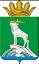 АДМИНИСТРАЦИЯ НИЖНЕСЕРГИНСКОГО МУНИЦИПАЛЬНОГО РАЙОНАПОСТАНОВЛЕНИЕот 05.12.2017                                          № 399г.  Нижние Серги О внесении изменений в муниципальную программу «Развитие образования на территории Нижнесергинского муниципального района на 2017-2020 годы»,  утвержденную постановлением администрации  Нижнесергинского  муниципального  района  от 30.09.2016 № 282 «Об утверждении муниципальной программы «Развитие образования на территории Нижнесергинского муниципального района на 2017-2020 годы» (с изменениями от 15.02.2017 №58, от 23.05.2017 №147, от 14.08.2017 №234, от 16.10.2017 №335) В соответствии с решением Думы Нижнесергинского муниципального района  от 15.12.2016 № 401 «О бюджете Нижнесергинского муниципального района  на   2017 год и плановый период 2018 и 2019  годов»  (с изменениями от 30.03.2017 №418,  от 15.06.2017 №447,  от 25.08.2017 №460,  от  03.11.2017 №6),ПОСТАНОВЛЯЮ:          1. Внести изменения в муниципальную программу «Развитие образования на территории Нижнесергинского муниципального района на 2017-2020 годы», утвержденную постановлением администрации  Нижнесергинского  муниципального  района  от 30.09.2016 № 282 «Об утверждении муниципальной программы «Развитие образования на территории Нижнесергинского муниципального района на 2017-2020 годы» (с изменениями от 15.02.2017 №58, от 23.05.2017 №147, от 14.08.2017 №234, от 16.10.2017 №335), изложив её в новой редакции (прилагается).2. Обнародовать данное постановление путем размещения полного текста через сеть «Интернет» на официальном сайте администрации Нижнесергинского муниципального района.3. Контроль за исполнением настоящего постановления возложить на заместителя главы администрации Нижнесергинского муниципального района А.Н. Екенина.Глава Нижнесергинскогомуниципального района                                                                       В.В. ЕремеевУТВЕРЖДЕНАпостановлением  администрацииНижнесергинского муниципального района от 05.12.2017 № 399 «О внесении изменений в муниципальную программу  «Развитие  образования на территории Нижнесергинского муниципального районана 2017-2020 годы», утвержденную постановлением администрацией Нижнесергинского муниципального района от 30.09.2016 № 282 «Об утверждении муниципальной программы «Развитие  образования на территории  Нижнесергинского муниципального района на 2017-2020 годы» (с изменениями от 15.02.2017 №58, от 23.05.2017 №147, от 14.08.2017 №234, от  16.10.2017 №335)МУНИЦИПАЛЬНАЯ ПРОГРАММА«Развитие образования на территории Нижнесергинского муниципального района на 2017-2020 годы»ПАСПОРТМУНИЦИПАЛЬНОЙ ПРОГРАММЫ«РАЗВИТИЕ ОБРАЗОВАНИЯ НА ТЕРРИТОРИИ НИЖНЕСЕРГИНСКОГО МУНИЦИПАЛЬНОГО РАЙОНА НА 2017-2020 ГОДЫ»Раздел IХарактеристика и анализ текущего состояния системы образования Нижнесергинского муниципального районаГлава 1. Общие положенияСистема образования в Нижнесергинском муниципальном районе  ориентирована на обеспечение условий получения качественного образования, отвечающего требованиям современной инновационной экономики, внедрение эффективных экономических механизмов в сфере образования, формирование социально адаптированной, конкурентоспособной личности, создание условий для ее самореализации.Основные направления развития образования в Нижнесергинском муниципальном районе определены в соответствии с приоритетами государственной политики, обозначенными в государственной программе Российской Федерации "Развитие образования" на 2013 - 2020 годы, утвержденной постановлением Правительства Российской Федерации от 15.04.2014 N 295, Указах Президента Российской Федерации.Деятельность Управления образования, как органа, осуществляющего управление в сфере образования на территории Нижнесергинского муниципального района, направлена на:         - обеспечение государственной политики в сфере образования;         - исполнение бюджетных обязательств по осуществлению расходов местного бюджета;         - обеспечение условий доступности качественного дошкольного, общего и дополнительного образования на территории Нижнесергинского муниципального района;         - оптимизацию сети образовательных организаций с позиций перспективных тенденций социально-экономического развития поселений, входящих в состав муниципального района, и удовлетворения образовательных потребностей граждан на качественное образование, обеспечение доступности, адаптивности образования, развитие инфраструктуры образовательных организаций;         - организацию повышения квалификации педагогических и руководящих работников;        - повышение качества образования за счет модернизации материально-технической базы образовательных организаций;        - внедрение современных организационно-экономических механизмов, направленных на эффективное использование бюджетных средств, обеспечение качества предоставляемых услуг;        - предоставление услуг дополнительного образования для детей в возрасте от 5 до 18 лет;       - создание условий для обучения детей-сирот и детей, оставшихся без попечения родителей, детей с ограниченными возможностями здоровья, детей, оказавшихся в трудной жизненной ситуации;        - создание современных условий для занятий физкультурой и спортом учащихся сельских школ.Глава 2. Дошкольное образованиеФедеральным законом от 29 декабря 2012 года N 273-ФЗ "Об образовании в Российской Федерации" система дошкольного образования включена в систему общего образования. Дошкольное образование - самое ответственное звено в общей системе образования. Значимость проблемы развития, обучения и воспитания ребенка в период от рождения до 6 (7) лет имеет значение для всей будущей жизни ребенка.        Для удовлетворения потребности населения в услугах дошкольного образования на территории Нижнесергинского муниципального района   функционирует 12 дошкольных образовательных учреждений и 10 общеобразовательных учреждений, реализующих  образовательную программу дошкольного образования. Данные учреждения предоставляют широкий спектр образовательных услуг с учетом возрастных и индивидуальных особенностей детей. Количество мест в них -  2166. Численность детей, охваченных услугами дошкольного  образования,   составляет 2020    ребенка, из них  1147– это дети от 0 до 3-х лет.      За последние три года число дошкольных мест за счет всех возможных вариантов увеличилось более чем на 400. Проблема решалась   за счет рационального  использования внутренних площадей ДОУ, за счет открытия дошкольных групп при основных образовательных организациях,  реконструкции  детских садов.  В  Указе Президента Российской Федерации от 7 мая 2012 года № 597 « О мероприятиях по реализации государственной  социальной политики»  была поставлена задача по обеспечению местами в дошкольных образовательных учреждениях детей, начиная с 3-х летнего возраста,  к 2016 году. Начиная с 2015 года, Управление образование  обеспечивает местами в детские сады практически всех детей, состоящих на учете, в возрасте от 3 до 7 лет. По состоянию на 01.08.2016г. в очереди для получения места в муниципальных дошкольных образовательных организациях   зарегистрировано        389  детей в возрасте от 0  до 3 лет, от 3 до 7  очереди нет.По итогам комплектования на 2016-2017 учебный год по состоянию на 01.08.2016 г. все дети в возрасте от 2 до 7 лет обеспечены местами в дошкольные образовательные организации. Расчеты показывают, что при сохранении существующих тенденций, до 2020 года будет наблюдаться незначительное  снижению рождаемости, что приведет к небольшому уменьшению  общей численности детей дошкольного возраста (1 - 6 лет). На январь 2015 года численность детей данной возрастной группы населения составила 3252 ребенка.Для  доступности и  оптимизации получения муниципальной услуги по приему заявлений на зачисление в муниципальную дошкольную организацию, а также постановке на соответствующий учет,  родителям и законным представителям детей дошкольного возраста с 2014 года  предоставлена возможность получить эту услугу в электронном виде через систему Интернет на  Едином портале государственных услуг, при личном обращении в Управление образования  или через МФЦ(Многофункциональный центр предоставления государственных и муниципальных услуг). В целях прозрачности, открытости и достоверности введена в эксплуатацию Автоматизированная Информационная система «Е-услуги. Образование».Стратегические направления и задачи по развитию муниципальной системы образования в части повышения оплаты труда отдельным категориям работников сферы образования определены Указом Президента Российской Федерации от 07 мая 2012 года N 597 "О мероприятиях по реализации государственной социальной политики».  С 2012 года проводится планомерная работа по повышению среднемесячной начисленной заработной платы работников.  Во исполнении Указа Президента Российской Федерации от 7 мая 2012 года № 597 «О мероприятиях по реализации государственной социальной политики» с целью поэтапного повышения заработной платы работников муниципальных учреждений разработан  план  мероприятий    («дорожная карта») «Изменения в сфере    образования, направленные на   повышение эффективности и качества услуг в сфере образования на территории    Нижнесергинского муниципального  района на 2014-2018 годы». Переход на новую систему оплаты труда привел к росту номинального значения средней заработной платы педагогов дошкольных организаций. По результатам мониторинга уровня среднемесячной заработной платы педагогических работников дошкольного образования составила:Численность  педагогических работников в образовательных организациях, реализующих образовательную программу дошкольного образования,  на конец 2016 года составляет 182 человека. Численность педагогических работников, педагогический стаж работы которых составляет свыше 30  лет – 100 человека (55 %). Численность молодых педагогов (педстаж до 5 лет) составляет – 24 человек (15 %). Повышение квалификации педагогических и руководящих работников осуществляется через систему методической работы (практико-ориентированные семинары,   работа рабочей группы по введению и реализации ФГОС ДОО,  участие в профессиональных конкурсах различного уровня, курсовую подготовку по актуальным направлениям развития образования). Повышение квалификации по федеральному государственному  стандарту дошкольного образования прошли 100% руководящих и  педагогических работников дошкольных организаций. Так же прошли курсы повышения квалификации учебно - вспомогательный персонал детских садов в соответствии с требованиями ФГОС ДО.77 %  педагогов дошкольных образовательных организаций имеют  первую квалификационную категорию,  4 % - высшую квалификационную категорию, 19 % соответствие занимаемой должности.  Кадровые условия в дошкольных образовательных организациях в полном объёме соответствуют  требованиям  профессионального стандарта педагога дошкольного образования.          В соответствии с дорожной  картой  по введению федерального государственного образовательного стандарта дошкольного образования (ФГОС) на территории  Нижнесергинского муниципального района проведена  работа  по приведению в соответствие требованиям стандарта пространственно-развивающей  среды учреждений, реализующих образовательную программу дошкольного образования. Дошкольное образование позволяет обеспечить детям равные стартовые возможности при поступлении в школу вне зависимости от материального благополучия их семей, образовательного и профессионального статуса их родителей. Тем не менее, анализ состояния дошкольного образования, позволяет выделить следующие проблемы:- недостаточный процент охвата общедоступным и бесплатным дошкольным  образованием  в муниципальных дошкольных образовательных организациях детей с 1,6 до 3 лет на:-1 января 2016 -55%;-1 января 2017 -57%.- низкий процент охвата обучения и воспитания детей с ОВЗ и детей-инвалидов дошкольного возраста (8 % от общего количества контингента детей в ДОУ), необходимо создание службы ранней помощи детям с ОВЗ и детям – инвалидов;- отмечаются низкие темпы обновления материально-технического оснащения организаций дошкольного образования;- низкая динамика  кадрового обновления в системе дошкольного образования.  Решение проблемы доступности дошкольного образования  обусловит решение комплекса проблем, связанных, с одной стороны, с повышением качества образования детей, с другой стороны, со снижением потенциальной социальной напряженности в обществе.Глава 3. Общее образованиеВ  Нижнесергинском муниципальном районе обеспечено стабильное функционирование системы общего образования и созданы предпосылки для ее дальнейшего развития, а именно:1) сохранены и улучшаются материальные и организационные условия для обучения детей;2) система образования продолжает осуществлять социальные функции обучения, воспитания подрастающих поколений;3) достигнуты определенные успехи в оптимизации сети общеобразовательных организаций;4) реализуется система мер по сохранению и укреплению кадрового потенциала системы образования;5) ежегодно в консолидированном бюджете Нижнесергинского муниципального района предусматриваются средства на повышение заработной платы работников образовательных организаций.Анализ состояния системы образования позволяет выделить проблемы, для решения которых целесообразно применение программно-целевого метода:1) несоответствие ресурсного обеспечения образовательных организаций требованиям, установленных федеральными государственными образовательными стандартами;2) несоответствие кадрового ресурса требованиям инновационного развития системы образования;3) низкая динамика кадрового обновления в системе образования;4) недостаточное использование современных образовательных технологий;5) отсутствие конкурентных механизмов и обратной связи между производителями и потребителями образовательных услуг, обеспечивающих эффективное функционирование системы оценки качества образования.Применение программно-целевого метода позволит избежать таких негативных последствий и рисков, как:1) нарушение сроков введения федеральных государственных стандартов общего образования;2) сохранение перегрузки детей, обучающихся в общеобразовательных организациях;3) рост социальной напряженности, обусловленной сохранением неравной доступности образования и дифференциацией качества образования для различных групп населения;4) усиление несоответствия материальной инфраструктуры образования современным требованиям.На территории Нижнесергинского муниципального района функционирует:
 20  муниципальных общеобразовательных организаций,  в том числе:17 школ казенных, 2 автономных, 1 бюджетная. Из них: 16 – средних общеобразовательных школ,4 – основных.Введение новых стандартов является логическим продолжением начатой в районе работы по развитию содержания образования и системы оценки результатов образования.Ключевым вопросом системы общего образования является система критериев оценки качества общего образования. На данный момент составляющими критериальной системы являются: образовательные результаты обучающихся в соответствии с государственными образовательными стандартами, результаты государственной итоговой аттестации, организация воспитательной работы в образовательной организации.С 01 сентября 2010 года в пилотном режиме введен и реализуется  федеральный государственный образовательный стандарт начального общего образования в 4 образовательных организациях.С 01 сентября 2011 года в Нижнесергинском муниципальном районе по федеральным государственным образовательным стандартам начального общего образования обучается:Одной из актуальных задач Управления образования является управление введением федеральных государственных образовательных стандартов в практику деятельности образовательных организаций района. Достижение результатов зависит от соблюдения ряда следующих условий:1) адресная методическая поддержка учителей;2) создание необходимых материально-технических условий для организации образовательного процесса;3) поощрение и стимулирование деятельности учителя.Переход на новые образовательные стандарты сопровождается курсовой подготовкой педагогических и управленческих кадров для работы в соответствии с федеральными государственными образовательными стандартами общего образования.Реализация нового стандарта требует принципиальных изменений в части содержания образования, условий его реализации и оценки результатов.Проблемными вопросами введения федерального государственного образовательного стандарта остаются:1) недостаточное материально-техническое обеспечение реализации основных образовательных программ;2) неполное вовлечение родителей в разработку и реализацию основных образовательных программ.Одной из ведущих тенденций развития образования в Российской Федерации в настоящее время является создание независимой системы оценки качества образования. Основными инструментами на современном этапе развития образования являются новая форма государственной (итоговой) аттестации в 9-х классах и единый государственный экзамен (далее - ЕГЭ).Результаты государственной итоговой аттестации в 2015 – 2016 учебном году.Управление образования Нижнесергинского муниципального района  совместно с общеобразовательными организациями:- полностью обеспечили реализацию организационных мероприятий по совершенствованию условий подготовки и проведения государственной итоговой аттестации (далее - ГИА)  в форме ЕГЭ и ОГЭ, а для детей с ограниченными возможностями здоровья в форме ГВЭ;- способствовали повышению эффективности деятельности педагогических работников по совершенствованию условий для подтверждения обучающимися на государственной итоговой аттестации образовательных цензов в 2015-2016 учебном году.В 2016 году к итоговой аттестации по образовательным программам основного общего образования было допущено 388 человек (99% от всех выпускников основной школы).378человек проходили  ГИА в форме основного государственного экзамена,10 человек – в форме государственного выпускного экзамена.Государственная итоговая аттестация включает в себя обязательные экзамены по русскому языку и математике и два экзамена по выбору.  В этом учебном году результаты экзаменов по выбору не влияли ни на итоговую отметку, ни на получение  аттестата. С первой попытки русский язык не сдали 22 человека (5,9%), математику - 98 человек (25,8%). В соответствии с Порядком проведения государственной итоговой аттестации  учащимся, получившим неудовлетворительный результат по одному из обязательных предметов, было предоставлено право пересдачи этого предмета. В итоге 14 выпускников не сдали два обязательных экзамена - русский язык и математику, 3 человек  не сдали только математику.  Плюс 4 человека были не допущены к ГИА, таким образом, 21 человек (5,4%) не получили аттестат об основном общем образовании. В 2015 году до сентябрьской пересдачи не получили аттестаты 17% выпускников основной школы, т.е. в этом году есть некоторые положительные сдвиги, но в целом оценить результаты ГИА-9 как положительные нельзя. Самый низкий % выполнения заданий был получен учащимися по истории - 43,8%, географии -61%, английскому языку - 63,6%.Распределение отметок по всем предметам таково: «4» и «5» не так уж и много: по истории из 32 сдававших предмет получили одну четверку и одну пятерку, по физике пятерок нет, одна «4». Лучший результат по отметкам «4» и  «5» по химии -58%, информатике- 54%, русскому языку -53%,  математике - 51%. Конечно, нельзя однозначно оценить результаты ОГЭ этого года. Учитывая то, что все участники образовательных отношений, включая учителей, учащихся, их родителей,  знали о том, что результаты экзаменов по выбору не влияют на получение аттестата, отношение к экзаменам было не везде и не всегда достаточно серьезным. Готовясь к государственной итоговой аттестации 2017 года, необходимо учесть опыт 2016 года, четко спланировать работу каждого учителя по ликвидации учебных дефицитов и  достижению положительных результатов каждым обучающимся.К итоговой аттестации по основным образовательным программам среднего общего образования было допущено 146 человек (100% выпускников текущего учебного года).В соответствии с порядком проведения ГИА  по программам среднего общего образования, для получения аттестата выпускникам достаточно успешно сдать экзамены по 2-м обязательным предметам: русскому языку и математике. Однако для продолжения образования на следующем уровне необходимо успешно сдать предметы по выбору. Важным показателем подготовки обучающихся, с одной стороны, и профессиональных предпочтений, с другой, являются сведения о выборе участниками ГИА экзаменов по учебным предметам. Как и в предыдущие годы, в 2016 году наиболее массовыми среди предметов по выбору были «Обществознание», «Физика», «Биология», «История России». Эта же тенденция наблюдается по Свердловской области и в целом по Российской Федерации. Выбор выпускниками предметов для итоговой аттестации в форме ЕГЭ связан с предметами, вынесенными на конкурс при поступлении в вузы. С 2015 года экзамен по математике разделен на базовую и профильную части. Каждый выпускник мог выбрать или обе части по математике, или только одну из них. 61,6% выпускников текущего года выбрали оба уровня ЕГЭ по математике. Одним из показателей результатов ЕГЭ является доля выпускников текущего года, не набравших минимальный балл по общеобразовательному предмету.По пяти предметам (русский язык, информатика и ИКТ, литература, английский язык и география) все участники ЕГЭ преодолели минимальный порог. В сравнении с 2015 годом доля участников ЕГЭ, не преодолевших минимальную границу, увеличилась по таким предметам как обществознание, физика, биология, химия. Лишь по трем предметам: русский язык, информатика и ИКТ, английский язык два года подряд все учащиеся справляются с заданиями.Наиболее важным этот показатель является по обязательным предметам, то есть по русскому языку и математике, которые рассматриваются как национальные экзамены, и успешное прохождение которых дает право на получение аттестата о среднем общем образовании.ЕГЭ по русскому языку успешно сдали все учащиеся муниципальных общеобразовательных организаций. Средний балл по району составил 65,5. Выше среднего по району в МКОУ СОШ с.Кленовское:  1 выпускник набрал 88 баллов. Самый высокий балл – 100 б. в МКОУ СОШ № 2 г.Нижние Серги.23 человека имеют балл выше 80 б., а 76 человек (51,7%) имеют балл ниже среднего по району, т.е. остается достаточно высоким процент участников, набирающих невысокий балл.В 2016 году ЕГЭ по математике базового уровня не сдали 5 человек (3,9% от сдававших). Это учащиеся МКОУ №8 р.п.Атиг, МАОУ СШ № 1и МАОУ СШ №2 г.Михайловска, МКОУ СОШ п.Красноармеец. Средняя отметка по муниципалитету 4,23. Лучшие результаты  показали учащиеся МКОУ СОШ № 10 р.п.Верхние Серги, МКОУ СОШ д.Васькино, МКОУ СОШ № 13 р.п.Дружинино, МКОУ СОШ с.Накоряково, МКОУ СОШ п.Ключевая.По математике профильного уровня не преодолели минимальный порог 8 человек (7,3% сдававших). Это почти в два раза лучше результатов прошлого года. Высокие результаты, как и в прошлом учебном году, в МКОУ СОШ № 10 р.п. Верхние Серги. Это, безусловно,   заслуга педагогов данной школы.Из предметов по выбору проанализируем  итоговые результаты   предметов:   обществознание, физика.ЕГЭ по обществознанию сдавали 108 человек, не преодолели минимальную границу 26 человек – 24%. Высокий процент не сдавших экзамен в МКОУ СОШ № 8 р.п.Атиг (50%), МКОУ СОШ п.Красноармеец (50%), МАОУ СШ № 2 г.Михайловска (33%). ЕГЭ по физике не сдали 12% выпускников наших школ. Средний балл составил 45,1, что на 5,8 ниже прошлогодних результатов. Выше среднего балла по району в МКОУ СОШ № 10 р.п.Верхние Серги, МКОУ СОШ № 2 г.Нижние Серги, МКОУ СОШ № 8 р.п.Атиг, МКОУ СОШ № 13 р.п.Дружинино. Важным показателем для оценки творческого потенциала участников ЕГЭ, который,  по сути,  демонстрирует количество и долю интеллектуальной элиты в общем количестве участников экзамена, являются результаты от 81 балла до 100 баллов.  Таких участников небольшое количество: по русскому языку 23 человека набрали свыше 81 балла, по математике (профильный уровень) – 3 человека, по литературе, физике, английскому языку по одному человеку. Несмотря на то, что единый государственный экзамен является достаточно действенным механизмом внешней оценки качества образования, он все-таки не дает исчерпывающей информации для управления этой системой, поэтому есть необходимость в дополнительных данных, получение которых заложено в процедуры регулярных мониторинговых исследований регионального и федерального  уровней.Использование аналитического потенциала информации о результатах ЕГЭ помогает преодолевать стихийность в принятии важных управленческих решений, ориентироваться в работе на надежный критерий количественной и качественной оценки реального состояния системы образования не только в статистике, но и в динамике, которая отражает направленность происходящих в ней изменений.Постановлением Правительства Свердловской области                                               от 25.06.2010 № 973-ПП «О введении новой системы оплаты труда работников государственных  организаций Свердловской области, в отношении которых функции учредителя осуществляются Министерством общего и профессионального образования Свердловской области»введена новая система оплаты труда, которая обеспечила следующие необходимые системные изменения в общем образовании:1)оптимизация сети общеобразовательных организаций;2)оптимизация штатных расписаний общеобразовательных организаций с учетом количества обучающихся и применяемых образовательных программ и технологий;3)обеспечение оптимальной  наполняемости классов с учетом численности обучающихся;4)определение оптимального соотношения численности педагогического персонала к численности других категорий работников;5)стимулирование дальнейшего роста финансово-хозяйственной самостоятельности образовательных организаций.Новая система оплаты труда работников предусматривает разделение фонда оплаты труда образовательной организации на базовую часть, гарантирующую оплату за количество оказанных образовательных услуг, и стимулирующую часть, учитывающую качество работы, эффективность педагогической деятельности. Переход на новую систему оплаты труда привел к росту номинального значения средней заработной платы учителей. По результатам мониторинга уровня среднемесячной заработной платы педагогических работников образования составила:Новая система оплаты труда позволила применять более гибкие подходы, как  к установлению стоимости образовательной услуги, так и к распределению стимулирующих выплат, а также учитывать особенности образовательной программы, личного вклада педагога в развитие организации, применение им инновационных методов обучения, повышение качества образования. Глава 4. Дополнительное  образование, организация отдыха и оздоровления детей в Нижнесергинском муниципальном районеПеред образовательными организациями стоит цель – воспитание новой личности, свободной, способной к активной, творческой деятельности во всех сферах жизни. Сегодня дополнительное образование рассматривается как неотъемлемая составная часть образовательного процесса. В условиях дополнительного образования дети развивают свой творческий потенциал, получают возможность полноценной организации свободного времени. При организации дополнительного образования на территории Нижнесергинского муниципального района учитываются интересы ребёнка и семьи. Диапазон предлагаемых направлений деятельности дополнительного образования  на территории  охватывает все сферы современной жизни: искусство, культуру, спорт, туризм и т.д. В 2016 году в Нижнесергинском  муниципальном  районе функционирует 4 общеобразовательных организаций и 6 организаций дополнительного образования, в которых образовательные услуги дополнительного образования получают 3064 обучающихся в возрасте от 5 до 18 лет, что составляет 64 процента от общего количества детей этого возраста.  Из них бесплатными  образовательными услугами охвачено 2880 детей, на платной основе 184 ребенка. Самым массовым направлением дополнительного образования остается художественно-эстетическое направление. Вторым по количеству детей является спортивное направление. К сожалению, слабая материально-техническая база не позволяет развивать техническое направление.Самое большое количество занимающихся в системе дополнительного образования составляют дети в возрасте до 9 лет, система дополнительного образования привлекательна для детей младшего и среднего школьного возраста, старшеклассники подростки выбирают иные занятия. В учреждениях дополнительного образования работает  57 педагогических работника. Из них первую квалификационную категорию имеют 66 %, высшую квалификационную  33  %, соответствие занимаемой должности 1%.Доля педагогических работников имеющих стаж более 30 лет составляет 28 %, доля педагогических работников имеющих стаж  до 5 лет составляет 26 %. 19 % от общего числа педагогических работников составляет доля молодых специалистов (возраст до 30 лет).Для педагогических и руководящих работников  организовано своевременное повышение квалификации. В целях реализации  указов Президента РФ от 07 05.2012 № 597,  от   01.06.2012 № 761,  от     28.12.2012 № 1688  проводится мониторинг по выплате заработной плате:Средняя заработная плата педагогических работников  организаций дополнительного образования:Анализ состояния системы дополнительного образования относительно требований инновационного развития социально-экономического развития Нижнесергинского муниципального района  позволяет утверждать, что организации  дополнительного образования района  располагают достаточными социально-педагогическими возможностями для развития творческих способностей обучающихся в физкультурно-спортивной, художественно-эстетической, культурологической, эколого-биологической, туристско-краеведческой, военно-патриотической, спортивно-технической, социально-педагогической, естественнонаучной областях, области культуры и искусства. На протяжении последних лет изменился правовой статус организаций дополнительного образования детей. Если,  в 2013  году все организации дополнительного образования были казенными, то в 2014 году 1  казенная организация (МКОУ ДОД ЦДТ р.п.Верхние Серги) стала автономной.  На январь 2015 из 6 организаций дополнительного образования: 2 казенных (МКУДО «Нижнесергинский ЦДОД», МКУДО Кленовская ДШИ) и 4 автономных:  МАУДО Верхнесергинская ДШИ, МАУДО Михайловская ДШИ, МАУДО Центр «Радуга» и МАУДО ЦДТ р.п. Верхние Серги.         Тем не менее,  на современном этапе отмечаются низкие темпы обновления материально-технического оснащения организаций дополнительного образования детей;  недостаточное количество педагогов дополнительного образования в образовательных организациях;  низкое количество общеобразовательных организаций  и организаций дошкольного образования, реализующих программы дополнительного образования;  низкий процент охвата дополнительными образовательными услугами  детей  с ОВЗ и детей-инвалидов  (2 % от общего количества контингента детей охваченных услугами дополнительного образования на 01.01.2016), низкая динамика  кадрового обновления в системе дополнительного образования.В системе дополнительного образования очевидны проблемы и противоречия, которые необходимо решить в ближайшее время:1) несоответствие образовательных потребностей обучающихся и их родителей (законных представителей) на реализацию того или иного направления и имеющихся ресурсов общеобразовательных организаций и организаций дополнительного образования;2) частое нарушение принципа свободного выбора обучающимся направлений внеурочной деятельности;3) отсутствие на сегодняшний день единой базы данных занятости детей в системе дополнительного образования;4) недостаточное развитие системы тьюторского сопровождения ребенка во внеурочное время;5) при реализации федерального государственного образовательного стандарта часто не учитывается уже состоявшийся выбор ребенком занятий в организациях дополнительного образования или учреждениях культуры, спорта;6) имеют место перегрузки детей;7) неэффективное использование имеющейся инфраструктуры при реализации федерального государственного образовательного стандарта.В соответствии с выделенными проблемами определены следующие задачи:1) обсуждение механизмов реализации федерального государственного образовательного стандарта общего образования совместно с коллективами организаций дополнительного образования;2) повышение качества дополнительного образования, внедрение системы менеджмента качества, общественной экспертизы результатов и эффективности использования имеющейся инфраструктуры;3) организация системы повышения квалификации руководителей и педагогических работников образовательных организаций дополнительного образования детей в вопросах реализации федерального государственного образовательного стандарта общего образования;4) развитие новых механизмов, процедур, технологий сетевого взаимодействия с организациями образования, культуры, спорта;5) совершенствование нормативно-правовой базы реализации федерального государственного образовательного стандарта общего образования в части взаимодействия общего и дополнительного образования;6) изменение позиции педагога дополнительного образования и школьного учителя в вопросах построения образовательного процесса.Отдых и оздоровление детей рассматривается в последние годы как непременный атрибут социальной политики в отношении семьи и детей и является неотъемлемой частью региональной социально-демографической политики. Обеспечение оздоровления детей и подростков, защита их прав и подготовка к полноценной жизни в обществе является одним из важнейших принципов государственной политики в интересах детей. Организация отдыха и оздоровления детей - важнейшая социальная задача, требующая особого внимания и консолидации усилий всех участников процесса социального становления детей и подростков.Организация оздоровительной кампании в Нижнесергинском муниципальном районе является  продолжением образовательно-воспитательного процесса и направлена на обеспечение отдыха, оздоровления и занятости детей и подростков, через  создание условий для укрепления их здоровья, безопасности и творческого развития  в летний период.При организации летнего отдыха детей и подростков администрация, Управление образования, педагогические коллективы образовательных организаций  Нижнесергинского муниципального района руководствуются:- Федеральным законом  от 24.06.1999 № 120-ФЗ «Об основах системы профилактики безнадзорности и правонарушений несовершеннолетних», -  Областным законом от 23.10.1995 № 28-ОЗ «О защите прав ребенка»,-   постановлениями Правительства Свердловской области от  09.04.2015 № 245-ПП «О мерах по организации и обеспечению отдыха и оздоровления детей в Свердловской области на 2015-2017 годах», от 21.12.2012  № 1484 –ПП «О концепции развития отдыха и оздоровления детей в Свердловской области до 2020 года».В целях обеспечения отдыха и оздоровления детей в каникулярное время в Нижнесергинском муниципальном районе Управлением образования проведены следующие мероприятия:Сформирована межведомственная муниципальная   оздоровительная комиссия. Межведомственная комиссия работает в круглогодичном режиме, что позволяет эффективно решать основные задачи оздоровительной кампании и поддерживать на стабильном уровне охват детей и подростков Нижнесергинского района организованными формами отдыха и оздоровления.2. Разработаны нормативно – правовые акты, регламентирующие  порядок организации отдыха, оздоровления и занятости детей и подростков на муниципальном уровне:- постановление администрации Нижнесергинского муниципального района от 30.03.2016 № 86 «Об организации оздоровления, отдыха и занятости детей и подростков в 2016 году»,- приказ Управления образования Нижнесергинского муниципального района от 15.04.2016 № 57-од «Об организации летнего отдыха,   оздоровления, занятости детей и подростков в 2016 году».3. Разработан Административный регламент предоставления муниципальной услуги «Предоставление путевок детям в организации отдыха дневных и загородных лагерей».В соответствии с Соглашением от 21 апреля 2016 г. № 748                                                                                              между Министерством общего и профессионального образования Свердловской области и Нижнесергинским муниципальным районом объем средств, предоставляемых из областного бюджета  на организацию отдыха детей в каникулярное время в 2016 году, составил 8305,30 тыс. рублей, местного бюджета – 3559,3тыс. рублей.В соответствии с Постановлением Правительства Свердловской области от 09.04.2015 № 245-ПП «О мерах по организации и обеспечению отдыха и оздоровления детей в Свердловской области в 2015-2017 годах» для Нижнесергинского муниципального района определены целевые показатели охвата детей оздоровлением. Они составляли:- 160 человек – оздоровление в санаторно-оздоровительных лагерях;- 240  человек – в загородных лагерях;- 1600  человека – в лагерях с дневным пребыванием детей;- 1400 человек – иные формы оздоровления. В 2016 году организовано 27 лагерей с дневным пребыванием детей. За летний период оздоровлено  более 3400 детей.  В том числе 50 детей  в детском санаторно-оздоровительном комплексе г. Анапа.     На  официальном сайте ЕИС госзакупок РФ в соответствии с Федеральным законом 05.04.2013 г. № 44-ФЗ «О контрактной системе в сфере закупок товаров, работ, услуг для обеспечения государственных и муниципальных нужд» была размещена конкурсная документация на приобретение путевок в санатории - профилактории.         Приоритетное внимание уделялось отдыху детей, находящихся в трудной жизненной ситуации. Более 30% от всех оздоровленных – это дети-сироты, дети-инвалиды, дети из многодетных, малообеспеченных семей. Планируется продолжить оздоровление детей в осенние и зимние каникулы.Организация отдыха и оздоровления детей и подростков в Нижнесергинском муниципальном районе  осуществляется на базе общеобразовательных организаций, в которых создаются  оздоровительные лагеря с дневным пребыванием детей  и малозатратные формы отдыха: походы, экскурсии. На территории района имеется загородный  оздоровительный лагерь «Спутник». Материальная база загородного лагеря требует капитального ремонта, здания не приспособлены для круглогодичного функционирования. Проводятся подготовительные работы для приобретения нового корпуса, отвечающего современным требованиям и нормам. Большинство организаций района, обеспечивающих отдых детей и их оздоровление, испытывают проблемы обеспечения педагогическим, медицинским и техническим персоналом вследствие низкой заработной платы работников.Наличие перечисленных негативных тенденций делает необходимой целенаправленную работу для обеспечения системного подхода в организации отдыха, оздоровления и занятости детей и подростков и комплексного решения перечисленных проблем программным методом.Основной задачей Управления образования по организации детской оздоровительной кампании является улучшение эффективности оздоровления при условии сохранения достигнутого ранее уровня охвата детей организованными формами отдыха, оздоровления и временной занятости с учетом опыта работы в условиях нового механизма организации и финансирования оздоровительной кампании. Глава 5. Патриотическое  воспитание граждан в Нижнесергинском муниципальном районеОдним из приоритетных направлений  образования является гражданско – патриотическое воспитание молодежи. Основной целью данного направления является формирование у граждан патриотического сознания, верности Отечеству, готовности к выполнению конституционных обязанностей.Определены задачи и основные направления деятельности образовательных организаций  по патриотическому воспитанию:- воспитание гражданина и патриота России на уроках и внеурочной деятельности;- активизация краеведческой и научно – исследовательской работы по изучению истории родного края;- использование отечественных традиций и современного опыта в области патриотического воспитания;- открытие кадетских классов, общественных военно – патриотических клубов и объединений, занимающихся патриотическим воспитанием;- улучшение и разнообразие содержания работы по военно – профессиональной ориентации обучающихся, повышение уровня подготовки их к военной службе.Большую роль в патриотическом воспитании играют уроки русского языка и литературы, родного языка и родной литературы в национальных школах и др.  В большинстве  образовательных организаций  ведётся История Урала, культура Урала, география Свердловской области. Организованы также факультативы, кружки по истории Отечества, истории Российской армии, краеведческие. Всего организовано 10 факультативов  данной направленности и в 14 объединениях  учреждений дополнительного образования  учащиеся занимаются сбором краеведческого материала.Уроки ОБЖ, КБЖ (основы безопасности жизнедеятельности, культура безопасности жизнедеятельности), которые ведутся в школах с 1 по 11 класс, учат школьников любить своё Отечество, уметь защищать его и себя, своих родственников. В рамках данных программ ведется обучение юношей основам военной службы. Во всех средних школах имеются оборонно-спортивные полосы, используемые для физической подготовки юношей допризывного возраста. Ежегодно проводятся 5-дневные учебно-полевые сборы учащихся – юношей 10 класса при образовательных организациях. Учащиеся школ района принимают участие в районном этапе фестиваля «Юные интеллектуалы Среднего Урала» по основам безопасности жизнедеятельности, в программу которого входит проверка не только теоретических знаний, но и практических навыков в стрельбе, снаряжения магазина автомата, в надевании противогаза, оказания первой медицинской помощи и др.Уже стало традицией ежегодное проведение месячника, посвященного Дню защитника Отечества, в период которого организуются соревнования среди юношей допризывного возраста, смотр строя и песни, районный конкурс «Есть в стать в строй» Организуются  встречи с ветеранами ВОВ, проводится историко-военная игра «Шторм», военно – спортивная игра «Вираж». В ходе месячника проводятся уроки «Мужества», посвященные Дню памяти воинов-интернационалистов, Дням воинской славы и т.д.  Учащиеся школ  принимают участие в областной краеведческой викторине «О доблестях, о подвигах, о славе», в ходе которой решаются задачи развития у молодёжи чувства гордости за героическое прошлое своей Родины, осознание исторических ценностей и роли Урала в судьбе России, активизации интереса к углублённому изучению истории Отечества. Школьники района принимают участие в акции «Милосердие», постоянно оказывают помощь ветеранам труда и войны. Ежегодно в майские праздники участвуют в чествовании ветеранов, организуют встречи с ветеранами войны и тыла, концерты, подарки, работают на благоустройстве территорий, памятников и мест захоронений.Ежегодно обучающиеся образовательных организаций принимают активное участие в исследовательской деятельности, которая осуществляется через организацию интеллектуальных мероприятий: городская защита исследовательских проектов учащихся, городской краеведческий конкурс-форум «Мы – уральцы!», интеллектуально-творческая игра для младших школьников «ЭкоКолобок».Работа над исследовательскими проектами дает возможность формировать личность граждански активную,  с социально значимыми качествами, способную проявить их в созидательном  процессе в интересах нашего города, его жителей, а также области и страны.Летом  учащиеся школ принимают активное  участие в экологической операции «Родники» по очищению и благоустройству природных водных источников населенных пунктов. В некоторых образовательных организациях организована доставка воды из источников ветеранам войны и труженикам тыла.Анализ процессов, проходящих в Нижнесергинском муниципальном районе, позволяет выделить проблемы, для решения которых целесообразно применение программного метода:1) отсутствие действенных механизмов координации деятельности органов государственной власти, организаций, общественных объединений, творческих союзов, средств массовой информации и религиозных организаций по решению проблем патриотического воспитания, внедрению социальных норм толерантного поведения в социальную практику и противодействию экстремизму на основе единой государственной политики;2) низкий уровень ресурсного обеспечения программ и проектов, направленных на воспитание патриотизма и формирование межнационального согласия;3) несоответствие современным требованиям учебно-материальной базы для организации обучения граждан начальным знаниям в области обороны и их подготовки по основам военной службы;4) низкая динамика включения граждан в деятельность общественных объединений патриотической, этнокультурной направленности, оборонно-спортивных лагерей, военно-патриотических клубов;5) неудовлетворительное материально-техническое обеспечение деятельности организаций, занимающихся патриотическим воспитанием, развитием толерантности;6) необходимость получения специалистами, занимающимися вопросами организации патриотического воспитания, профилактики экстремизма и развития толерантности, специальных знаний, повышение их квалификации.Все это свидетельствует о необходимости продолжения работы, направленной на решение проблем в организации патриотического воспитания, профилактику экстремизма и развитие толерантности, программными методами.Патриотическое воспитание граждан в Нижнесергинском муниципальном районе определяет содержание и основные пути развития системы патриотического воспитания, профилактики экстремизма и гармонизации межнациональных отношений, направлено на дальнейшее формирование патриотического сознания граждан как важнейшей ценности, одной из основ духовно-нравственного единства общества.Применение программно-целевого метода позволит избежать таких негативных последствий и рисков, как:1) неполная и некачественная реализация основных образовательных программ среднего общего, профессионального образования в части организации обучения граждан начальным знаниям в области обороны и их подготовки по основам военной службы, а также некачественная реализация программ дополнительного образования патриотической, этнокультурной направленности;2) снижение темпов создания системы патриотического воспитания и формирования толерантности граждан в Нижнесергинском муниципальном районе;3) усиление несоответствия современным требованиям материальной инфраструктуры подготовки граждан по основам военной службы;4) несоответствие современным требованиям знаний специалистов, занимающихся вопросами организации патриотического воспитания, гармонизации межнациональных и межконфессиональных отношений, профилактики экстремизма.Глава 6. Укрепление и развитие материально-технической базы образовательных организаций Нижнесергинского муниципального районаОсновной задачей укрепления и развития материально-технической базы образовательных организаций  является: обеспечение соответствия состояния зданий и помещений муниципальных образовательных организаций требованиям пожарной безопасности и санитарного законодательства и материально-техническое обеспечение используемого парка автобусов для подвоза обучающихся (воспитанников) в муниципальные общеобразовательные организации. На 01.09.2016 года на территории Нижнесергинского муниципального района функционирует  38 образовательных организаций, в том числе – 20общеобразовательных, 12 организаций дошкольного образования, 6  организаций дополнительного образования),  на балансе которых находится 61  здание, а также загородный оздоровительный лагерь «Спутник» и комплексный  центр  по  обслуживанию  учреждений  системы образования Нижнесергинского муниципального района.Обеспечение стабильного функционирования муниципальных общеобразовательных организаций, создание безопасных условий для осуществления образовательного процесса невозможно без увеличения объема финансовых средств, направленных на проведение капитальных ремонтов зданий, инженерных сетей, приведение учебных помещений образовательных организаций в соответствие с требованиями надзорных органов. Необходимость разработки данной программы вызвана условиями, в которых находятся образовательные организации в части материально-технического состояния. Темпы износа зданий существенно опережают темпы их реконструкции. Резко ухудшилось состояние инженерных коммуникаций, кровель, фасадов и других конструктивных элементов зданий. Анализ показывает, что большинство зданий образовательных организаций учреждений 40-60 годов постройки прошлого века. В связи с этим остро стоит проблема улучшения материально-технического состояния зданий и также  обеспечение безопасности образовательного процесса, увеличения финансирования, как на капитальные, так и на текущие  ремонты, в т.ч. на капитальный ремонт спортивных залов общеобразовательных организаций, расположенных  в сельской местности.В 2014-2016 годах были проведены капитальные ремонты  в 37 образовательных  организациях  и загородном оздоровительном лагере «Спутник».Для обеспечения высокого качества общего образования в соответствии с меняющимися запросами населения и перспективными задачами развития российского общества и экономики требуется совершенствование условий и организации обучения в общеобразовательных организациях. Эта потребность диктуется санитарно-эпидемиологическими требованиями, строительными и противопожарными нормами, федеральными государственными образовательными стандартами общего образования. За период реализации Комплекса мер по модернизации системы общего образования с 2011-2013 год  в образовательных организациях Нижнесергинского муниципального района обновилась материально-техническая база  общеобразовательных организаций.Но этого недостаточно, в большинстве образовательных организациях требуется замена школьной  мебели, спортивного инвентаря, приобретение учебного оборудования.Приобретено 34 аппаратно-программных комплекса, 34 автоматизированных рабочих места учителя, что позволило обеспечить достаточные условия для организации образовательного процесса, в том числе в условиях введения федерального образовательного стандарта начального общего образования. Приобретенное оборудование используется 42 классами по 240 часов в неделю. Приобретено  учебно-лабораторное  оборудование для МАОУ СШ № 1 г. Михайловска,   МКОУ  СОШ   № 1   г. Нижние   Серги,  МКОУ  СОШ   №   8  р.п. Атиг,  МКОУ  СОШ   с. Кленовское.Благодаря реализации приоритетного национального проекта «Образование» продолжают развиваться процессы информатизации в общеобразовательных организациях: все школы имеют доступ к сети  Интернет, созданы школьные сайты. Однако только 6 общеобразовательных организаций (23%) имеют скорость, превышающую 2 Мбит/с.Однако для реализации стандарта основного общего образования необходимо приобретение аппаратно-программных комплексов, учебно-лабораторного оборудования во все общеобразовательные организации, реализующие общеобразовательные программы  основного общего образования.Несмотря на то, что все учащиеся обеспечены учебниками, в связи с введением стандарта  с  2015 года основного общего образования учебники требуют постоянного обновления. Для 8 образовательных организаций приобретены бактерицидные установки для обеззараживания воздуха в помещениях.В  целях профилактики инфекционных заболеваний среди обучающихся необходимо такие установки приобрести во все образовательные организации. Практически во всех общеобразовательных организациях  проведена замена кухонного технологического оборудования на более современное, соответствующее требованиям сегодняшнего дня, однако требуется замена кухонного оборудования в дошкольных образовательных организациях.  Следовательно, программой ставится задача в 2017-2020 гг. приобретение  кухонного оборудования для дошкольных образовательных организаций и частичная замена данного оборудования в общеобразовательных организациях. В рамках областной государственной целевой  программы «Развитие сети дошкольных образовательных учреждений  в Свердловской области на 2010-2014 годы» в 2010 году введено дополнительно 200 мест, в 2011 году успешно осуществлен план мероприятий по возврату перепрофилированных ранее зданий дошкольных образовательных организаций, а также открытие дошкольных групп при общеобразовательных организациях (105 мест). В 2015 году дополнительно введено 39 мест в т.ч.  за счет увеличения предельной численности 29 мест и за счет открытия группы  на 10 мест. В результате показатель удовлетворения потребностей населения в услугах дошкольного образования составил на 01.01.2012 - 86%. С вводом в действие  детского сада «Капельки», местами в дошкольных организациях обеспечены  местами 98% детей в возрасте с 3 до 7 лет. По показателям охвата и доступности дошкольного образования Нижнесергинский муниципальный район превышает средние показатели по Российской Федерации и Свердловской области, занимает высокие позиции в группе муниципальных образований, сопоставимых с ним по социально-экономическим показателям.Уровень антитеррористической защищенности в образовательных организациях имеет постепенный рост. В плановом порядке производится  замена  ветхих оконных блоков и входных групп, замена ламп и светильников наружного освещения, поддерживается работоспособность системы видеонаблюдения. Восстанавливается поврежденное или изношенное ограждение территорий образовательных организаций.Кнопкой тревожной сигнализации оборудованы 29 организаций. В 5 школах, 2 детских садах и Кленовской ДШИ тревожная кнопка отсутствует в виду значительной удаленности от места базирования группы быстрого реагирования. Во всех  организациях организована круглосуточная физическая  охрана объектов.    За период 2013 -2015 годы     приобретено оборудование водогрейной блочной котельной с двумя котлами КВСрд  (для замены устаревших) в количестве  6 штук.По результатам плановых проверок,  проводимых в муниципальных образовательных  организациях, выданы предписания по устранению нарушений требований безопасности, требующих значительных финансовых затрат. Выполнение предписанных мероприятий позволило свести к минимуму возможность пожарных, террористических, санитарно-эпидемиологических рисков, что является одним из важнейших факторов сохранения жизни и здоровья обучающихся, воспитанников и работников муниципальных образовательных организаций. Для повышения доступности и качества общего образования должны быть обеспечены возможность организации всех видов учебной  деятельности в одну смену, безопасность и комфортность условий их осуществления. В связи с этим, на основании реализации государственной программы «Содействие созданию в Свердловской области (исходя из прогнозируемой потребности) новых мест в общеобразовательных организациях на 2016 – 2025 годы», утвержденной Постановлением Правительства Свердловской области от 25.01.2016 № 53-ПП  ведется работа в данном направлении. На 1 сентября 2016 года в одну смену будут работать 14 школ, в две смены – 6 школ. Основные мероприятия, которые планируется провести на территории района по созданию новых мест в общеобразовательных организациях:- строительство «новой современной школы» на  более чем 1000 мест в г. Нижние Серги, что позволит создать современные условия для занятий урочной и внеурочной деятельностью в одну смену. В настоящее время во вторую смену в МКОУ СОШ №1 г. Нижние Серги обучаются 164 ребенка (42 %), в МКОУ СОШ №2 г. Нижние Серги обучается 194 (30%), кроме того в МКОУ СОШ №1 г. Нижние Серги отсутствует спортивный зал.  Создание новых мест в школах – важнейшая задача, которая поставлена перед системой образования на федеральном уровне.Подвоз учащихся в сельской местности осуществляется 6 школьными автобусами, соответствующими ГОСТ 51160-98 «автобус для перевозки детей». В новом учебном году (2016-2017) будет ежедневно подвозиться 163 ученика.В плановом порядке ежегодно осуществляется замена автобусов с большим сроком эксплуатации. В 2016 г.  заменен  школьный автобус ПАЗ 2007 года выпуска, находящийся на балансе МБОУ ЦО «Наследие», а в 2017 году планируется приобрести  автобус  в МКОУ ООШ №6 р.п. Дружинино. В целях осуществления мониторинга движения автотранспортного средства и безопасности обучающихся в 2012 году на все школьные автобусы установлена навигационная спутниковая система ГЛОНАСС. В целях обеспечения непрерывной, некорректируемой регистрации информации о скорости и маршруте движения транспортных средств, о режиме труда и отдыха водителей транспортных средств на все автотранспортные средства приобретены и установлены тахографы с подключением к Единой диспетчерской службе. Перевозка детей осуществляется по маршрутам,  согласованным с отделом ГИБДД.  В связи с интенсивным ремонтом федеральных и региональных трасс необходимо предусмотреть запасные маршруты объезда ремонтируемых участков дорог, с заблаговременным согласованием запасных маршрутов в органах ГИБДД.  Состояние улично-дорожной сети, прилегающей к образовательным организациям, находится на постоянном контроле администрации района и сотрудников ГИБДД.  Ведутся плановые работы по оснащению пешеходных переходов светофорами, ограждением, разметкой, дорожными знаками. В период с 2005-2016 годы в образовательных организациях осуществлён значительный перечень мероприятий, направленных на устранение нарушений требований пожарной безопасности, инженерно-технической укреплённости, антитеррористической и противодиверсионной защищённости, санитарно-эпидемиологической безопасности, на повышение уровня комплексной безопасности муниципальных образовательных организаций. Реализация программных мероприятий по капитальному ремонту общеобразовательных организаций, в отношении которых функции учредителя осуществляются Управлением образования Нижнесергинского муниципального района,  позволит обеспечить стабильное функционирование муниципальных общеобразовательных организаций района, создать безопасные условия для осуществления образовательного процесса. Основными причинами необходимости проведения капитальных ремонтов общеобразовательных организаций являются:1) увеличение доли фонда, требующего ремонтных работ. Проверка общеобразовательных организаций района показала необходимость капитальных ремонтов или замену: кровельных покрытий, чердачных и междуэтажных перекрытий, отопительных систем, канализации, водопроводных сетей, электропроводки, оконных блоков и дверных проемов, фасадов, межпанельных швов, цоколя, отмостки;2) неудовлетворительное состояние инженерных коммуникаций, кровель, фасадов и других конструктивных элементов зданий (средний процент износа в целом по общеобразовательным организациям составляет 66,7 %);3) приведение зданий и помещений в соответствие с нормами СанПиН, требованиям пожарной безопасности и СНиП.Одним из значимых результатов реализации мероприятия по созданию в общеобразовательных организациях, расположенных в сельской местности, условий для занятия физической культурой и спортом в 2015-2016 году явилось создание условий для занятия физической культурой и спортом, повышение качества школьного образования в условиях реализации  и введения ФГОС для обучающихся двух общеобразовательных организаций, расположенных в сельской местности. В результате капитального ремонта спортивных залов, созданы современные условия для занятия физической культурой и спортом, обеспечена возможность расширения перечня видов спорта, по которым возможно предоставление образовательных услуг учащимся во внеурочное время, проведения физкультурно-оздоровительных, спортивно-массовых мероприятий муниципального уровня на постоянной основе, реализация Всероссийского физкультурно-спортивного комплекса «Готов к труду и обороне!».Обеспечение мероприятий по оборудованию спортивных площадок в общеобразовательных организациях позволило бы также создать условия для сдачи  обучающимися нормативов Всероссийского физкультурно-спортивного комплекса «Готов к труду и обороне!».После реализации мероприятий по оборудованию спортивной площадки МАОУ СШ № 1 г. Михайловска будут созданы современные условия для занятия физической культурой и спортом, в том числе во внеурочное время, для 573 учащихся  школы и более 500 человек, учащихся близлежащих школ и других образовательных организаций. Значимым результатом реализации мероприятий будет использование спортивной площадки МАОУ СШ № 1 г. Михайловска для сдачи нормативов Всероссийского физкультурно-спортивного комплекса «Готов к труду и обороне». В соответствии с приказом Минспорта России от 21 декабря                                      2015 года № 1219, во исполнение приказа Управления образования Нижнесергинского муниципального района от 26.11.2015 г.                 № 160-од МАОУ СШ № 1 г. Михайловска наделено полномочиями Центра тестирования по выполнению видов испытаний комплекса ГТО. Около полутора тысяч учащихся разных возрастных групп, обучающихся в образовательных организациях Нижнесергинского муниципального района, имеют возможность участвовать в мероприятиях по сдаче норм ГТО.На оборудованной спортивной площадке МАОУ СШ № 1 г. Михайловска будут проводиться физкультурно-оздоровительные и спортивно-массовые мероприятия школьного, муниципального и регионального уровней по различным видам спорта и досуга:1.	Футбол, мини футбол, баскетбол, волейбол2.	Легкоатлетические эстафеты 3.	Кросс нации4.	Спартакиада допризывной молодежи «Есть встать в строй»5.	Оздоровительный военно-патриотический лагерь.В связи с переходом на новые федеральные государственные образовательные  стандарты возникает необходимость  обновления учебно-лабораторного, учебно-производственного, спортивного, компьютерного  оборудования, оборудования для организации медицинского обслуживания обучающихся, приобретения транспортных средств, для перевозки  обучающихся, пополнение школьных библиотек.        Сегодня требования высокого качества со стороны потребителей неуклонно перемещаются с заключительной стадии обучения на все более ранние. С  учетом вступления в силу нового Закона «Об образовании  в Российской Федерации» от 29.12.2012 №273-ФЗ дошкольное образование стало первым уровнем общего образования. Государство теперь гарантирует не только доступность, но и качество образования на этом уровне.Глава 7. Обеспечение  реализации муниципальной программы «Развитие образования на территории Нижнесергинского муниципального района на 2017-2020 годы»Обеспечение эффективности управления системой образования Нижнесергинского муниципального района невозможно без внедрения современных стандартов качества образования, инструментов его независимой и прозрачной для общества оценки, обеспечивающих индивидуализацию образовательных траекторий и достижение обучающимися образовательных результатов, необходимых для успешной социализации и работы в инновационной экономике, создание механизмов использования интеллектуальных, социокультурных и физкультурно-спортивных ресурсов, реализации потенциала образования.Управление образования Нижнесергинского муниципального района (в дальнейшем Управление образования) – уполномоченный орган в сфере образования, является отраслевым органом местного самоуправления.Деятельность Управления образования направлена на обеспечение последовательной реализации государственной образовательной политики по развитию потенциала системы образования Нижнесергинского муниципального района, обеспечение прав граждан на качественное, доступное, адаптивное образование, обеспечение максимального соответствия предлагаемых образовательных услуг тенденциям развития социально-экономического комплекса Свердловской области.Повышение доступности и качества государственных услуг в сфере образования предполагает внедрение новых инструментов управления и бюджетирования, таких как: муниципальные задания, расширение автономии руководителей с повышением ответственности за конечный результат деятельности; развития механизмов информационной открытости, модернизации системы информационно-аналитического обеспечения управления, которые не могут быть реализованы без масштабного методического, аналитического, организационного, информационно-технологического сопровождения и контроля. Для обеспечения вышеназванных процессов сформировано Нижнесергинское Муниципальное казенное учреждение «Комплексный центр по обслуживанию учреждений системы образования Нижнесергинского муниципального района» (далее НМКУ  «Комплексный центр»)НМКУ  «Комплексный центр» осуществляет информационно-методическое, социально-профилактическое обеспечение образовательного пространства обслуживаемой территории, учебно-методической поддержки образовательных организаций в осуществлении государственной политики в области образования и воспитания детей и подростков; повышения квалификации педагогических и руководящих кадров муниципальной системы образования, организация, координация и развитие методической деятельности районных объединений педагогических работников в муниципальной системе образования, а также осуществляет хозяйственное, эксплуатационное обеспечение, бухгалтерское сопровождение Управления образования Нижнесергинского муниципального района и подведомственных ему организаций.В настоящее время возникло противоречие между стремительным развитием новейших информационно-коммуникационных технологий,  требующих применения новых форм и методов организации образовательного процесса, и современным состоянием единой информационной образовательной среды, в частности технико-технологической составляющей. Для разрешения данного противоречия необходимо развитие информационной образовательной среды в соответствии с мировыми тенденциями, насыщение ее новыми техническими решениями, современными сетевыми технологиями, обеспечение ее максимальной открытости социуму.В последнее время произошли качественные изменения в подходах к организации информационного взаимодействия   с населением. В настоящее время вся информация о деятельности управления образования Нижнесергинского муниципального района  (распоряжения, планы, отчеты и т.д.) находится в открытом доступе на сайте управления образования и оперативно обновляется. Активизировано взаимодействие с родительскими советами, профсоюзной организацией работников образования.Кроме того, повышение квалификации и профессиональная переподготовка педагогических работников являются неотъемлемым условием модернизации образования, обеспечение повышения качества предоставляемых услуг, поскольку обеспечивают подготовку кадрового ресурса инновационных изменений в сфере образования. В Нижнесергинском муниципальном районе активно формируются современный корпус педагогов и управленцев, новая профессиональная культура. Наряду с положительными тенденциями существуют проблемы в повышения качества образования:- качество кадрового потенциала отрасли образования остается невысоким, сохраняется тенденция старения педагогических работников (увеличение числа работающих пенсионеров, недостаточный приток молодых специалистов, неэффективная ротация управленческих кадров). - повышение квалификации не всегда реализуется как ресурс профессионального роста и повышения конкурентоспособности педагога и образовательной организации в целом; лучшие образцы опыта педагогов-лидеров и передовые практики не становятся новой профессиональной нормой в массовой практике; неэффективность управленческих решений и программ развития образовательных организаций обусловлена недостаточным уровнем подготовки управленческих кадров. Кадровый резерв не получает современной подготовки в области лидерства и менеджмента. Действующая система повышения квалификации педагогов и их переподготовки нуждается в модернизации.Большое внимание в социальной политике района отводится работе с молодежью. Основные приоритеты деятельности по данному направлению:- вовлечение молодежи в общественную деятельность, в программы и мероприятия, направленные на формирование здорового образа жизни, - выявление и поддержка талантливой молодежи, создание и распространение эффективных моделей и форм включения молодежи в инновационную и научную деятельность;- развитие творчества и инициативы талантливой молодежи;- развитие и поддержка молодежного досуга, культуры и творчества;- формирование механизмов ориентирования молодых граждан на востребованные социально-экономической сферой профессии;- организация воспитательной работы, профилактики и борьбы с правонарушениями молодежи, особенно среди несовершеннолетних,- организация отдыха и оздоровления детей, подростков, молодежи.Для достижения поставленных задач проводятся: интеллектуальные, творческие и спортивные мероприятия: Всероссийская олимпиада школьников; защита исследовательских проектов; ежегодная церемония чествования  выпускников муниципальных образовательных организаций, награжденных медалями «За особые успехи в учении» и выпускников – отличников учреждений дополнительного образования и т.д.На сегодняшний день развитие системы воспитания молодежи происходит не в полную силу и это связано с несоответствием потребностям жизненных установок молодёжи на здоровый образ жизни; отсутствием интереса к социально-значимым делам; потере интереса к культурным мероприятиям; недостаточным уровнем профориентации молодёжи; отсутствием интереса у молодёжи к участию в общественно-политической жизни общества.Глава 8. Реализация программы «Уральская инженерная школа»Устойчивое функционирование и развитие промышленного сектора экономики в Свердловской области  требует поиска путей для существенного повышения эффективности производства уже освоенной продукции и для опережающей разработки новых инновационных технологий производства и изделий, выпускаемых на их основе. Решение этой задачи невозможно без наличия достаточного количества инженерных и рабочих кадров требуемой квалификации. В Нижнесергинском муниципальном районе  в последние годы наблюдается тенденция роста процента учащихся 11-х классов (2014г.- 26%; 2015г. – 28%), которые выбирают экзамен по физике в рамках государственной итоговой аттестации и готовы поступать в высшие учебные заведения (далее - ВУЗ) Свердловской области для обучения по инженерным специальностям. В течение последних трёх лет, благодаря введенной в Свердловской области трехэтапной системе подготовки школьников к государственной итоговой аттестации в форме ЕГЭ, в Нижнесергинском муниципальном районе  обеспечена четкая положительная динамика показателей сдачи ЕГЭ практически по всем предметам, в результате чего средний балл ЕГЭ по предметам естественно-научного цикла выше, чем в Свердловской области и опережает общероссийские показатели. Тем не менее, средние баллы по итогам сдачи ЕГЭ школьниками района  не близки к 100 баллам: по физике 45,1  математике 49,3  это, несомненно, свидетельствуют о необходимости принятия дополнительных мер по повышению качества обучения.Существенной корректировки требует качество знаний выпускников по предметам естественно-научного цикла и математике, подтверждением чему является показатель среднего балла по итогам сдачи Единого государственного экзамена (далее - ЕГЭ).Необходим комплекс мероприятий по повышению мотивации обучающихся к изучению предметов естественно-научного цикла и последующему выбору рабочих профессий технического профиля и инженерных специальностей. Перспективной организационной формой в данной сфере является  сетевое взаимодействие образовательных организаций  и ГАПОУ СО «Сергинский многопрофильный техникум». С целью проведения системной профориентационной работы среди учащихся школ р.п. Верхние Серги (МКОУ СОШ №10 р.п. Верхние Серги, МКОУ ООШ №11 р.п. Верхние Серги),   формирования у обучающихся знаний, умений и навыков, необходимых для выбора и освоения актуальных направлений подготовки в соответствии с «Атласом новых профессий» в августе   2016 года подписано Соглашение № 1 о сотрудничестве между Управлением образования Нижнесергинского муниципального района  и ГАПОУ СО «Сергинский многопрофильный техникум». Разработан и утвержден приказом  Управления образования Нижнесергинского муниципального района от 31.08.2016 № 108 – од  план первоочередных мероприятий  по реализации комплексной программы «Уральская инженерная школа» на территории Нижнесергинского муниципального района в 2016-2018 годах. Реализация вышеуказанного плана ставит перед Управлением образования следующие задачи:- повышение квалификации учителей начальных классов, преподавателей математики, предметов естественнонаучного цикла и технологии в разрезе идеологии Уральской инженерной школы;- создать во всех муниципальных образовательных организациях условия для качественного овладения школьниками знаниями по математике и предметам естественно-научного цикла для развития врожденных способностей обучающегося к освоению этих предметов;-создание современной образовательной среды по формированию  умственного и творческого развития дошкольников, педагогов и родителей через использование технологии ЛЕГО- конструирования в образовательном процессе ДОУ в интеграции образовательных областей и в соответствии с целевыми ориентирами ФГОС ДО;- создание материального обеспечения для введения в образовательную деятельность робототехники, конструирования и 3D моделирования.В современных условиях особенно актуальной становится также задача создания условий для инновационной и экспериментальной деятельности в учреждениях дополнительного образования детей по развитию детского технического творчества. Дмитрий Анатольевич Медведев на заседании Госсовета, посвященном вопросу "О молодежной политике в Российской Федерации", призвал как можно шире вводить и поощрять научно-техническое творчество молодежи, создавать условия для создания новых идей.Как показывает практика, детские объединения технического творчества по-прежнему востребованы мальчиками и юношами среднего и старшего школьного возраста. В тоже время, занятия проходят в не достаточно приспособленных для детского технического творчества помещениях, с использованием устаревшего оборудования и станков. Таким образом, имеющиеся организационные и материально-технические условия мало соответствуют образовательным потребностями обучающихся, а также социальному заказу общества на технически образованных людей, будущих специалистов - инженеров. Для подростков также остро стоит вопрос профориентации.Раздел II.Цели и задачи муниципальной программы, целевые показатели реализации муниципальной программы«Развитие образования на территории Нижнесергинского муниципального района на 2017-2020 годы»Цели муниципальной программы:1)обеспечение доступности дошкольного образования для детей в возрасте от 3 до 7 лет;2)обеспечение доступности качественного общего образования, соответствующего требованиям социально-экономического развития Нижнесергинского  муниципального района;3)обеспечение доступности качественных образовательных услуг в сфере дополнительного образования Нижнесергинского муниципального района;4)создание условий для сохранения здоровья и развития детей в Нижнесергинском  муниципальном районе;5)развитие системы патриотического воспитания несовершеннолетних  Нижнесергинского муниципального района;6)материально-техническое обеспечение системы образования в  Нижнесергинском  муниципальном районе в соответствии с требованиями федеральных государственных образовательных стандартов;7)обеспечение реализации муниципальной программы "Развитие образования на территории Нижнесергинского муниципального района на 2017- 2020 годы";  8)обеспечение мероприятий, направленных на  поддержку талантливых детей, педагогических работников;  9)развитие кадровых, материально-технических, учебно-методических условий реализации образовательных программ технической направленности, направленных на обеспечение индивидуальных образовательных траекторий обучающихся и реализацию их творческого потенциала.Задачи муниципальной программы:  1)обеспечение государственных гарантий прав граждан на получение общедоступного и бесплатного дошкольного образования в муниципальных дошкольных образовательных организациях;  2)обеспечение обучения и воспитания детей - инвалидов  дошкольного возраста, проживающих на территории Нижнесергинского муниципального района, обучением на дому, в дошкольных образовательных организациях;  3)обеспечение детей современными условиями при реализации государственного стандарта общего образования;  4)предоставление детям с ограниченными возможностями здоровья специального (коррекционного) образования;  5)осуществление мероприятий по организации питания  в муниципальных общеобразовательных организациях Нижнесергинского муниципального района;  6)обеспечение бесплатного проезда детей-сирот и детей, оставшихся без попечения родителей, обучающихся в муниципальных образовательных организациях,  которым обеспечен бесплатный проезд на городском, пригородном, в сельской местности на внутрирайонном транспорте, а также бесплатный проезд один раз в год к месту жительства и обратно к месту учебы;  7)организация проведения государственной итоговой аттестации по  образовательным программам основного общего и среднего общего образования;  8)обеспечение государственных  гарантий прав граждан на получение общедоступного и бесплатного общего образования в муниципальных общеобразовательных организациях;  9)организация предоставления дополнительного образования детей в муниципальных образовательных организациях Нижнесергинского муниципального района;   10)совершенствование форм организации отдыха и оздоровления детей;   11)сохранение и развитие инфраструктуры детского оздоровительного лагеря «Спутник»;  12)модернизация содержания и форм патриотического воспитания как условие вовлечения широких масс граждан Нижнесергинского муниципального района в мероприятия историко-патриотической, героико-патриотической, военно-патриотической направленности;  13)обеспечение соответствия состояния зданий и сооружений муниципальных образовательных организаций Нижнесергинского муниципального района требованиям пожарной безопасности и санитарного законодательства;  14)создание в образовательных организациях условий для успешной социализации детей с ограниченными возможностями здоровья и детей-инвалидов, а также детей-сирот и детей, оставшихся без попечения родителей;  15) сохранение и развитие спортивной инфраструктуры муниципальных общеобразовательных организаций;  16) обеспечение подвоза детей в муниципальные общеобразовательные организации;  17)организация обеспечения муниципальных образовательных организаций учебниками, вошедшими в федеральные перечни учебников;  18)обеспечение исполнения полномочий Управления образования  Нижнесергинского муниципального района;  19) выявление и поддержка талантливой молодежи;  20) повышение престижа учительской профессии;   21)формирование у обучающихся осознанного стремления к получению образования по инженерным специальностям и рабочим профессиям технического профиля.Целевые показатели реализации муниципальной программы приведены в приложении № 1 к настоящей муниципальной программе.Раздел III.План мероприятий по выполнению муниципальной программы«Развитие образования на территории Нижнесергинского муниципального района на 2017-2020 годы»Исполнители муниципальной программы:1.Управление образования Нижнесергинского муниципального района, которое:1) издает соответствующие правовые акты, регулирующие процедуры для исполнения основной цели Программы;2)координирует деятельность подведомственных организаций по реализации организационно-содержательных мероприятий Программы, осуществляет контроль  реализации мероприятий, предусмотренных Программой, обеспечивает регулярное информирование субъектов системы образования о ходе и результатах выполнения Программы. 3) осуществляет контроль за полнотой и сроками исполнения Программы.2. муниципальные (казенные, бюджетные, автономные)  образовательные организации Нижнесергинского муниципального района.Финансирование  программы осуществляется за счет средств федерального, областного и бюджета Нижнесергинского муниципального района.Финансовое обеспечение реализации Программы определяется в соответствии с потребностями  муниципальных образовательных организаций на осуществление всех необходимых расходов для реализации конституционного права   граждан на образование. Объѐм финансового обеспечения реализации Программы определяется, исходя из требований к условиям реализации образовательной программы:расходов на оплату труда работников; расходов на средства обучения, соответствующие материалы, в том числе на приобретение учебных изданий в бумажном и электронном виде, дидактических материалов, аудио- и видеоматериалов, средств обучения, в том числе, материалов, оборудования, спецодежды, игр и игрушек, электронных образовательных ресурсов, спортивного, оздоровительного оборудования, инвентаря, оплату услуг связи, в том числе расходов, связанных с подключением к информационной сети Интернет; расходов, связанных с дополнительным профессиональным образованием педагогических работников по профилю их деятельности; иных расходов, связанных с реализацией образовательных программ.  Муниципальные образовательные организации заключают договоры (контракты) на поставку товаров, выполнение работ (оказание услуг) с поставщиками (подрядчиками, исполнителями), организуют осуществление технического надзора за работами, приемку выполненных работ.        Механизм реализации Программы включает: выполнение программных мероприятий за счет средств всех источников финансирования; -подготовку докладов и отчетов о реализации Программы и обсуждение достигнутых результатов; -корректировку Программы; -уточнение объемов финансирования Программы.Реализация мероприятий, предусмотренных Программой, осуществляется в соответствии с законодательством Российской Федерации о размещении заказов на поставки товаров, выполнение работ, оказание услуг для муниципальных нужд.План мероприятий по выполнению муниципальной программы приведен в приложении № 2 к настоящей муниципальной программе.Раздел IV.Методика расчета значений целевых показателей по выполнению муниципальной программы приведена в приложении №3 к настоящей муниципальной программе.                                                                                                                  Приложение № 1к муниципальной программе « Развитие образования на территории Нижнесергинскогомуниципального района на 2017 -2020 годы » ЦЕЛИ, ЗАДАЧИ И ЦЕЛЕВЫЕ ПОКАЗАТЕЛИРЕАЛИЗАЦИИ МУНИЦИПАЛЬНОЙ ПРОГРАММЫ " РАЗВИТИЕ ОБРАЗОВАНИЯ НА ТЕРРИТОРИИ НИЖНЕСЕРГИНСКОГО  МУНИЦИПАЛЬНОГО РАЙОНАНА  2017 - 2020 годы "Приложение N 3к  муниципальной программе
"Развитие образования на территории Нижнесергинского муниципального района на 2017-2020 годы" (с изменениями от15.02.2017 №58, от 23.05.2017 №147, от 14.08.2017 №234, от 16.10.2017 №335)"МЕТОДИКАРАСЧЕТА ЗНАЧЕНИЙ ЦЕЛЕВЫХ ПОКАЗАТЕЛЕЙ           В качестве исходных данных для расчета фактических значений целевых показателей муниципальной программы
"Развитие образования на территории  Нижнесергинского муниципального района на 2017-2020 годы"  (с изменениями от15.02.2017 №58, от 23.05.2017 №147)" используются показатели форм федерального статистического наблюдения, утвержденные приказами Федеральной службы государственной статистики (далее - Росстат), показатели мониторингов в сфере образования,  проводимых Министерством общего и профессионального образования Свердловской области, оперативной отчетности от органов местного самоуправления, осуществляющих управление в сфере образования, и подведомственных образовательных организаций.     Значения целевых показателей Программы рассчитываются в соответствии со следующим  порядком:Целевой показатель 1.    Доступность дошкольного образования для детей в возрасте 3 - 7 лет
Показатель определяется как отношение количества детей в возрасте 3 - 7 лет, посещающих дошкольные образовательные организации, к количеству детей в возрасте 3 - 7 лет, нуждающихся в услугах дошкольных образовательных организаций, выраженное в процентах.
Целевой показатель 2.     Значение показателя рассчитывается как отношение среднемесячной заработной платы педагогических работников муниципальных дошкольных образовательных организаций к значению целевого показателя, согласно приложения 1 к Соглашению  между Министерством общего и профессионального образования  Свердловской области и муниципальным образованием Нижнесергинский муниципальный район о предоставлении субвенции из областного бюджета местному бюджету на финансовое обеспечение государственных гарантий реализации прав на получение общедоступного и бесплатного дошкольного образования в муниципальных дошкольных образовательных организациях, заключенных на текущий период, выраженное в процентах. (В фонд заработной платы включаются начисленные организациями суммы оплаты труда в денежной и неденежной формах за отработанное и неотработанное время, компенсационные выплаты, связанные с условиями труда и режимом работы, доплаты и надбавки, премии, единовременные поощрительные выплаты, а также оплата питания и проживания, имеющаясистематический характер).Зп = Фот / Ч / 12 где:Зп - среднемесячная номинальная начисленная заработная плата педагогических работников муниципальных дошкольных образовательных учреждений;
Фот - фонд начисленной заработной платы педагогических работников муниципальных дошкольных образовательных учреждений с начала года;
Ч - среднесписочная численность  педагогических работников муниципальных дошкольных организаций с начала года.

Целевой показатель 3.     Охват детей-инвалидов дошкольного возраста, проживающих  на территории Нижнесергинского муниципального района, обучением на дому, в дошкольных образовательных организациях.      Значение показателя рассчитывается как отношение количества детей-инвалидов дошкольного возраста, обучающихся на дому, в дошкольных образовательных организациях, к общему количеству детей-инвалидов дошкольного возраста, проживающих на территории Нижнесергинского муниципального района и нуждающихся в обучении на дому, в дошкольных образовательных организациях, выраженное в процентах.

Целевой показатель 4.    Охват детей школьного возраста в общеобразовательных организациях Нижнесергинского муниципального района образовательными услугами в рамках государственного образовательного стандарта и федерального государственного образовательного стандарта.    Значение показателя рассчитывается как отношение количества учащихся государственных и муниципальных общеобразовательных организаций, получающих образовательные услуги в рамках государственного образовательного стандарта и федерального государственного образовательного стандарта, к общему количеству учащихся  муниципальных общеобразовательных организаций Нижнесергинского муниципального района, выраженное в процентах.

Целевой показатель 5.     Доля общеобразовательных организаций, перешедших на федеральный государственный образовательный стандарт общего образования, в общем Количестве общеобразовательных организаций.     Значение показателя рассчитывается как отношение количества муниципальных общеобразовательных организаций, перешедших на федеральный государственный образовательный стандарт общего образования, к общему количеству муниципальных общеобразовательныхорганизаций Нижнесергинского муниципального района , выраженное в процентах.Целевой показатель 6.      Доля педагогических и руководящих работников, прошедших курсы повышения квалификации в связи с введением федерального государственного образовательного стандарта общего образования, от общей численности педагогических и руководящих работников, направляемых на курсы повышения квалификации в связи с введением федерального государственного образовательного стандарта общего образования.
    Значение показателя рассчитывается (на основе информации Информационно-методического кабинета), как отношение количества педагогических и руководящих работников, прошедших курсы повышения квалификации в связи с введением федерального государственного образовательного стандарта общего образования, к общей численности педагогических и руководящих работников, направляемых на курсы повышения квалификации в связи с введением федерального государственного образовательного стандарта общего образования, выраженное в процентах. Целевой показатель 7.    Доля  детей школьного возраста с ограниченными возможностями здоровья, охваченных образовательными услугами коррекционного образования.    Значение целевого показателя рассчитывается по формуле:Дох = Довз  / Д х 100% где:Довз - численность школьного возраста с ограниченными возможностями здоровья, охваченных образовательными услугами коррекционного образования.Д - общая численность детей с ограниченными возможностями здоровья школьного возраста в Нижнесергинском муниципальном районе, нуждающихся в обучении по образовательным программам, адаптированным для обучения лиц с ограниченными возможностями здоровья с учетом особенностей их психофизического развития, индивидуальных возможностей и при необходимости обеспечивающим коррекцию нарушений развития и социальную адаптацию указанных лиц.
Целевой показатель 8.    Охват организованным горячим питанием учащихся общеобразовательных организаций.
     Значение показателя рассчитывается как отношение количества учащихся муниципальных общеобразовательных организаций, охваченных организованным горячим питанием, к общему количеству учащихся муниципальных общеобразовательных организаций, выраженное в  процентах.Целевой показатель 9.       Доля детей-сирот и детей, оставшихся без попечения родителей, обучающихся в муниципальных образовательных организациях, которым обеспечен бесплатный проезд на городском, пригородном, в сельской местности на внутрирайонном транспорте (кроме такси), а также бесплатный проезд один раз в год к месту жительства и обратно к месту учебы
      Значение целевого показателя рассчитывается на основе информации муниципальных общеобразовательных организаций как отношение численности детей-сирот и  детей, оставшихся без попечения родителей обучающихся в муниципальных образовательных организациях, которым обеспечен бесплатный проезд на городском, пригородном, в сельской местности на внутрирайонном транспорте (кроме такси), а также бесплатный проезд один раз в год к месту жительства и обратно к месту учебы, к общей численности детей-сирот  и детей, оставшихся без попечения родителей обучающихся в муниципальных образовательных организациях, выраженное в процентах.
Целевой показатель 10.     Доля выпускников  муниципальных  общеобразовательных организаций, не сдавших единый государственный экзамен в общей численности выпускников муниципальных общеобразовательных организаций.
    Значение показателя рассчитывается как отношение количества выпускников муниципальных общеобразовательных организаций, не сдавших единый государственный экзамен в отчетном году, к общему количеству выпускников муниципальных общеобразовательных организаций, сдававших единый государственный экзамен в отчетном году, выраженное в процентах.

Целевой показатель 11.      Доля выпускников государственных (муниципальных) общеобразовательных организаций, не получивших аттестат о среднем общем образовании.
    Значение показателя рассчитывается как отношение количества выпускников муниципальных  общеобразовательных организаций, не получивших аттестат о среднем общем образовании в отчетном году, к общему количеству выпускников  муниципальных  общеобразовательных организаций в отчетном году, выраженное в процентах. Целевой показатель 12.      Соотношение уровня средней заработной платы учителей общеобразовательных школ к значению целевого показателя, согласно приложения 1 к Соглашению  между Министерством общего и профессионального образования  Свердловской области и муниципальным образованием Нижнесергинский муниципальный район о предоставлении субвенции из областного бюджета местному бюджету на финансовое обеспечение государственных гарантий реализации прав на получение общедоступного и бесплатного дошкольного,  начального общего, основного общего, среднего общего образования в муниципальных общеобразовательных организациях и финансовое обеспечение дополнительного образования детей в муниципальных общеобразовательных организациях, заключенных на текущий период, выраженное в процентах. (В фонд заработной платы включаются начисленные организациями суммы оплаты труда в денежной и неденежной формах за отработанное и неотработанное время, компенсационные выплаты, связанные с условиями труда и режимом работы, доплаты и надбавки, премии, единовременные поощрительные выплаты, а также оплата питания и проживания, имеющаясистематический характер).Зп = Фот / Ч / 12 где:Зп - среднемесячная номинальная начисленная заработная плата педагогических работников муниципальных общеобразовательных учреждений;
Фот - фонд начисленной заработной платы педагогических работников муниципальных образовательных учреждений с начала года;
Ч - среднесписочная численность  педагогических работников муниципальных дошкольных организаций с начала года.
Целевой показатель 13.      Доля детей, охваченных образовательными программами дополнительного образования детей, в общей численности детей и молодежи  в возрасте 5-18 лет.     Значение показателя рассчитывается как отношение количества детей и молодежи в возрасте 5 - 18 лет, охваченных программами дополнительного образования детей, к общему количеству детей и молодежи в возрасте 5 – 18лет, выраженное в процентах.
Целевой показатель 14.     Соотношение среднемесячной заработной платы педагогических работников организаций дополнительного образования детей к среднемесячной заработной плате  в Свердловской области.
    Значение показателя рассчитывается как отношение среднемесячной заработной платы педагогических работников организаций дополнительного образования детей к среднемесячной заработной плате в Свердловской области, выраженное в процентах.Целевой показатель 15.     Доля детей и подростков Нижнесергинского муниципального района, получивших услуги по организации отдыха и оздоровления в санаторно-курортных учреждениях, загородных детских оздоровительных лагерях, от общей численности детей школьного возраста в Нижнесергинском  муниципальном районе.    Значение показателя рассчитывается как отношение количества детей и подростков Нижнесергинского муниципального района, получивших услуги по организации отдыха и оздоровления в санаторно-курортных учреждениях, загородных детских оздоровительных лагерях, к общей численности детей школьного возраста Нижнесергинского муниципального района, выраженное в процентах.
Целевой показатель 16.    Проведение работ  по капитальному ремонту и приведение в соответствие  с требованиями пожарной безопасности и санитарного законодательства инфраструктуры детского оздоровительного лагеря «Спутник».    Значение показателя рассчитывается как отношение количества запланированного объема работ к объему выполненных работ,  выраженное в процентах.Целевой показатель 17.    Доля детей и подростков муниципальных образовательных организаций, принявших участие в мероприятиях патриотической направленности.    Значение показателя рассчитывается как отношение  количества детей и подростков муниципальных образовательных организаций, принявших участие в мероприятиях патриотической направленности, за прошедший год, к общему числу детей и подростков образовательных организаций, выраженное в процентах.
Целевой показатель 18.     Доля зданий муниципальных образовательных организаций, требующих капитального ремонта, приведения в соответствие с требованиями пожарной безопасности и санитарного законодательства.  
    Значение показателя рассчитывается на основе информации муниципальных образовательных организаций как отношение количества  запланированных зданий муниципальных образовательных организаций, требующих капитального ремонта, приведения в соответствие с требованиями пожарной безопасности и санитарного законодательства, к количеству зданий муниципальных образовательных организаций где проведены работы  капитального ремонта, приведения в соответствие с требованиями пожарной безопасности и санитарного законодательства, выраженное в процентах
Целевой показатель 19.     Доля детей-инвалидов, получающих общее образование на дому в дистанционной форме, от общей численности детей-инвалидов, которым не противопоказано обучение по дистанционным технологиям.
    Значение показателя рассчитывается как отношение числа детей-инвалидов, получающих общее образование на дому в дистанционной форме, к общему числу детей-инвалидов, нуждающихся в обучении по дистанционным технологиям и не имеющих противопоказаний к данному виду обучения, умноженное на сто процентов.Целевой показатель 20.    Количество общеобразовательных организаций, расположенных в сельской местности, в которых  отремонтированы  спортивные залы.   Значение показателя рассчитывается как отношение  запланированного количества общеобразовательных организаций, расположенных в сельской местности  требующих ремонт спортивного зала к количеству общеобразовательных организаций, расположенных в сельской местности, в которых  отремонтированы  спортивные залы.Целевой показатель 21.    Количество общеобразовательных организаций, расположенных в сельской местности, в которых   приобретено спортивное оборудование и инвентарь для обеспечения развития  школьного спортивного клуба.   Значение показателя рассчитывается как отношение  запланированного количества общеобразовательных организаций, расположенных в сельской в которых  запланировано   приобретение спортивного оборудования и инвентаря для обеспечения развития  школьного спортивного клуба к количеству общеобразовательных организаций, расположенных в сельской местности, в которых   приобретено спортивное оборудование и инвентарь для обеспечения развития  школьного спортивного клуба.Целевой показатель 22.     Количество спортивных  площадок в муниципальных общеобразовательных организациях, оборудованных в рамках реализации государственной программы  Свердловской области «Развитие системы образования в Свердловской области до 2024 года».
     Значение показателя рассчитывается как отношение  запланированного количества спортивных  площадок в муниципальных общеобразовательных организациях, оборудованных в рамках реализации государственной программы  Свердловской области «Развитие системы образования в Свердловской области до 2024 года»  к количеству спортивных  площадок в муниципальных общеобразовательных организациях, оборудованных в рамках реализации государственной программы  Свердловской области «Развитие системы образования в Свердловской области до 2024 года».Целевой показатель 23.Количество обучающихся муниципальных  общеобразовательных организаций, которым предоставлена возможность использования оборудования  спортивной площадки для сдачи нормативов Всероссийского физкультурно - спортивного  комплекса «Готов к труду и обороне!».Значение показателя рассчитывается как отношение  запланированного количества обучающихся муниципальных  общеобразовательных организаций, которым предоставлена возможность использования оборудования  спортивной площадки для сдачи нормативов Всероссийского физкультурно - спортивного  комплекса «Готов к труду и обороне!» к количеству обучающихся муниципальных  общеобразовательных организаций, которым предоставлена возможность использования оборудования  спортивной площадки для сдачи нормативов Всероссийского физкультурно - спортивного  комплекса «Готов к труду и обороне!».Целевой показатель 24.Доля детей, подвозимых в муниципальные общеобразовательные организации от общего количества детей, нуждающихся в подвозе.   Значение целевого показателя рассчитывается на основе информации муниципальных общеобразовательных организаций как отношение численности детей, подвозимых в муниципальные общеобразовательные организации от общего количества детей, нуждающихся в подвозе,  выраженное в процентах.Целевой показатель 25.    Доля общеобразовательных организаций, обеспеченных учебниками, вошедшими в федеральные перечни учебников.
    Значение показателя рассчитывается на основании данных муниципальных общеобразовательных организаций  как отношение количества  муниципальных общеобразовательных организаций, обеспеченных учебниками, вошедшими в федеральные перечни учебников, к общему количеству  муниципальных общеобразовательных организаций, выраженное в процентах.Целевой показатель 26.    Доля аттестованных педагогических работников муниципальных образовательных организаций  Нижнесергинского муниципального района от числа педагогических работников муниципальных образовательных организаций Нижнесергинского муниципального района, подлежащих аттестации.
    Значение целевого показателя рассчитывается как отношение количества аттестованных за отчетный период педагогических работников муниципальных образовательных организаций Нижнесергинского муниципального района к количеству педагогических работников муниципальных образовательных организаций Нижнесергинского муниципального района, подлежащих аттестации в отчетном году, выраженное в процентах.

Целевой показатель 27.     Доля аттестованных руководителей муниципальных образовательных организаций, подведомственных Управлению образования  Нижнесергинского муниципального района от числа руководителей муниципальных образовательных организаций Нижнесергинского муниципального района, подведомственных Управлению образования  Нижнесергинского муниципального района, подлежащих аттестации.
    Значение целевого показателя рассчитывается как отношение количества аттестованных за отчетный период руководителей муниципальных образовательных организаций Нижнесергинского муниципального района, подведомственных Управлению образования  Нижнесергинского муниципального района, к количеству руководителей муниципальных образовательных организаций Нижнесергинского муниципального района, подведомственных Управлению образования  Нижнесергинского муниципального района, подлежащих аттестации в отчетном году, выраженноев процентах.Целевой показатель 28.    Доля проведенных контрольных мероприятий ведомственного финансового контроля муниципальных образовательных организаций, подведомственных Управлению образования  Нижнесергинского муниципального района от от запланированных мероприятий.    Значение  целевого показателя рассчитывается как отношение количества проведенных за отчетный период контрольных мероприятий ведомственного финансового контроля муниципальных образовательных организаций, подведомственных Управлению образования Нижнесергинского муниципального района, к количеству запланированных к проведению в отчетном году контрольных мероприятий ведомственного финансового контроля  муниципальных образовательных организаций, подведомственных Управлению образования  Нижнесергинского муниципального района, выраженное в процентах.
Целевой показатель 29.    Осуществление деятельности, обеспечивающей комплекс условий для функционирования образовательных организаций.    Значение  целевого показателя рассчитывается  как отношение плановых показателей на соответствующий год, к фактических  выполненным показателям в соответствии с бюджетной сметой, выраженное в процентах.Целевой показатель 30.     Количество победителей  и призеров Всероссийской олимпиады школьников (региональный этап).    Значение целевого показателя рассчитывается на основе информации информационно-методического кабинета  как отношение численности победителей  и призеров Всероссийской олимпиады школьников от общего количества детей, принявших участие в Всероссийской олимпиаде школьников,  выраженное в процентах.Целевой показатель 31.     Доля педагогических работников, принявших участие в конкурсах педагогического мастерства (региональный уровень).    Значение целевого показателя рассчитывается на основе информации информационно-методического кабинета  как отношение численности педагогических работников, принявших участие в конкурсах педагогического мастерства (региональный уровень) от общего  количества педагогических работников  муниципальных общеобразовательных организаций.Целевой показатель 32.       Количество образовательных организаций, участвующих в реализации проекта «Уральская инженерная школа».      Значение целевого показателя рассчитывается как отношение  количества образовательных организаций   которым присвоен статус базовой площадки  по программам технической и естественнонаучной	 направленности от общего  количества  заявленных для отбора муниципальных общеобразовательных организаций для присвоения статуса базовых площадок.Ответственный исполнитель муниципальной программыУправление образования Нижнесергинского муниципального районаСроки реализации муниципальной программы2017-2020 годыЦели и задачи муниципальной программыЦели муниципальной программы:обеспечение доступности дошкольного образования для детей в возрасте от 3 до 7 лет;обеспечение доступности качественного общего образования, соответствующего требованиям социально-экономического развития Нижнесергинского  муниципального района;обеспечение доступности качественных образовательных услуг в сфере дополнительного образования Нижнесергинского муниципального района;создание условий для сохранения здоровья и развития детей в Нижнесергинском  муниципальном районе;развитие системы патриотического воспитания несовершеннолетних  Нижнесергинского муниципального района;материально-техническое обеспечение системы образования в  Нижнесергинском  муниципальном районе в соответствии с требованиями федеральных государственных образовательных стандартов;обеспечение реализации муниципальной программы "Развитие образования на территории Нижнесергинского муниципального района на 2017- 2020 годы";8)обеспечение мероприятий, направленных на  поддержку талантливых детей, педагогических работников;9)развитие кадровых, материально-технических, учебно-методических условий реализации образовательных программ технической направленности, направленных на обеспечение индивидуальных образовательных траекторий обучающихся и реализацию их творческого потенциала.Задачи муниципальной программы:1)обеспечение государственных гарантий прав граждан на получение общедоступного и бесплатного дошкольного образования в муниципальных дошкольных образовательных организациях;2)обеспечение обучения и воспитания детей - инвалидов  дошкольного возраста, проживающих на территории Нижнесергинского муниципального района, обучением на дому, в дошкольных образовательных организациях;3)обеспечение детей современными условиями при реализации государственного стандарта общего образования;4)предоставление детям с ограниченными возможностями здоровья специального (коррекционного) образования;5)осуществление мероприятий по организации питания  в муниципальных общеобразовательных организациях Нижнесергинского муниципального района;6)обеспечение бесплатного проезда детей-сирот и детей, оставшихся без попечения родителей, обучающихся в муниципальных образовательных организациях,  которым обеспечен бесплатный проезд на городском, пригородном, в сельской местности на внутрирайонном транспорте, а также бесплатный проезд один раз в год к месту жительства и обратно к месту учебы;7)организация проведения государственной итоговой аттестации по  образовательным программам основного общего и среднего общего образования;8)обеспечение государственных  гарантий прав граждан на получение общедоступного и бесплатного общего образования в муниципальных общеобразовательных организациях;9)организация предоставления дополнительного образования детей в муниципальных образовательных организациях Нижнесергинского муниципального района;10)совершенствование форм организации отдыха и оздоровления детей;11)сохранение и развитие инфраструктуры детского оздоровительного лагеря «Спутник»;12)модернизация содержания и форм патриотического воспитания как условие вовлечения широких масс граждан Нижнесергинского муниципального района в мероприятия историко-патриотической, героико-патриотической, военно-патриотической направленности;13)обеспечение соответствия состояния зданий и сооружений муниципальных образовательных организаций Нижнесергинского муниципального района требованиям пожарной безопасности и санитарного законодательства;14)создание в образовательных организациях условий для успешной социализации детей с ограниченными возможностями здоровья и детей-инвалидов, а также детей-сирот и детей, оставшихся без попечения родителей;15) сохранение и развитие спортивной инфраструктуры муниципальных общеобразовательных организаций;16) обеспечение подвоза детей в муниципальные общеобразовательные организации;17)организация обеспечения муниципальных образовательных организаций учебниками, вошедшими в федеральные перечни учебников;18)обеспечение исполнения полномочий Управления образования Нижнесергинского муниципального района;19) выявление и поддержка талантливой молодежи;20) повышение престижа учительской профессии;21)формирование у обучающихся осознанного стремления к получению образования по инженерным специальностям и рабочим профессиям технического профиля.Перечень подпрограмм муниципальной программы (при их наличии)-Перечень основных целевых показателей муниципальной программы1)доступность дошкольного образования для детей в возрасте от 3 до 7 лет – 100%;2)отношение среднемесячной заработной платы педагогических работников муниципальных  дошкольных образовательных организаций к среднемесячной заработной плате в общем образовании в Свердловской области -100%;3)охват детей - инвалидов  дошкольного возраста, проживающих на территории Нижнесергинского муниципального района, обучением на дому, в дошкольных образовательных организациях – 100%;4)охват детей школьного возраста в муниципальных общеобразовательных организациях Нижнесергинского муниципального района образовательными услугами в рамках государственного образовательного стандарта и федерального государственного образовательного стандарта – 100%;5)доля общеобразовательных организаций, перешедших на федеральный государственный образовательный стандарт общего образования, в общем количестве общеобразовательных организаций – 100%;6)доля педагогических и руководящих работников, прошедших курсы повышения квалификации в связи с введением федерального государственного образовательного стандарта общего образования, от общей численности педагогических и руководящих работников, направляемых на курсы повышения квалификации в связи с введением федерального государственного образовательного стандарта общего образования -100%;7)охват детей школьного возраста с ограниченными возможностями здоровья образовательными услугами коррекционного образования -100%;8)охват организованным горячим питанием учащихся общеобразовательных организаций – 99,4%;9)охват детей-сирот и детей, оставшихся без попечения родителей, обучающихся в муниципальных образовательных организациях,  которым обеспечен бесплатный проезд на городском, пригородном, в сельской местности на внутрирайонном транспорте, а также бесплатный проезд один раз в год к месту жительства и обратно к месту учебы -100%;10)доля выпускников муниципальных общеобразовательных организаций, не сдавших единый государственный экзамен в общей численности выпускников муниципальных общеобразовательных организаций – 0,6%;11)доля выпускников муниципальных общеобразовательных организаций, не получивших аттестат о среднем общем образовании – 0,6%;12)соотношение уровня средней заработной платы педагогических работников общеобразовательных школ и средней заработной платы в экономике Свердловской области – 100%;13)доля детей, охваченных образовательными программами дополнительного образования детей, в общей численности детей и молодежи в возрасте 5-18 лет -75%;14)соотношение среднемесячной заработной платы педагогических работников организаций дополнительного образования детей к среднемесячной заработной плате в Свердловской области – 100%;15)доля детей и подростков Нижнесергинского муниципального района, получивших услуги по организации отдыха и оздоровления в санаторно-курортных учреждениях, загородных детских оздоровительных лагерях, от общей  численности детей школьного возраста в  Нижнесергинском муниципальном районе – 80%;16)проведение работ  по капитальному  ремонту и приведение в соответствие с требованиями пожарной безопасности и санитарного законодательства инфраструктуры детского оздоровительного лагеря «Спутник» -100%;17)доля детей и подростков муниципальных образовательных организаций, принявших участие в мероприятиях  патриотической направленности – 53,0%;18)доля зданий муниципальных образовательных организаций, требующих капитального ремонта, приведения в соответствие с требованиями пожарной безопасности и санитарного законодательства -  100%;19)доля детей – инвалидов, получающих общее образование на дому в дистанционной форме, от общей численности  детей – инвалидов Нижнесергинского муниципального района, которым не противопоказано обучение по дистанционным технологиям -100%;20)количество общеобразовательных организаций, расположенных в сельской местности, в которых отремонтированы спортивные залы – 2 (единицы); 21)количество общеобразовательных организаций, расположенных в сельской местности, в которых  приобретено спортивное оборудование и инвентарь для обеспечения развития школьного спортивного клуба - 1 (единицы);22)доля детей, подвозимых в муниципальные общеобразовательные организации от общего числа детей, нуждающихся в подвозе -100%;23)доля общеобразовательных организаций, обеспеченных учебниками, вошедшими в федеральные перечни учебников -100%;24)доля аттестованных педагогических работников муниципальных образовательных организаций Нижнесергинского муниципального района  от числа педагогических работников муниципальных образовательных организаций Нижнесергинского муниципального района, подлежащих аттестации -100%;25)доля аттестованных руководителей муниципальных образовательных организаций, подведомственных Управлению образования Нижнесергинского муниципального района,  от числа руководителей муниципальных образовательных организаций Нижнесергинского муниципального района, подведомственных Управлению образования Нижнесергинского муниципального района,   подлежащих аттестации -100%;26)доля проведенных контрольных мероприятий ведомственного финансового контроля муниципальных образовательных организаций, подведомственных Управлению образования Нижнесергинского муниципального района от запланированных мероприятий -100%;27)осуществление  деятельности, обеспечивающей комплекс условий для  функционирования образовательных организаций -100%;28)количество победителей и призеров Всероссийской олимпиады школьников (региональный этап) – 2 (единицы);  29)доля педагогических работников, принявших участие в конкурсах педагогического мастерства ( региональный уровень) – 10%;30)количество образовательных организаций, участвующих в реализации регионального проекта «Уральская инженерная школа» - 3 (единицы);31) количество спортивных площадок в муниципальных общеобразовательных организациях, оборудованных в рамках реализации государственной программы Свердловской области «Развитие системы образования в Свердловской области до 2024 года» 4(единицы).32)количество обучающихся муниципальных  общеобразовательных организаций, которым предоставлена возможность использования оборудования  спортивной площадки для сдачи нормативов Всероссийского физкультурно-спортивного  комплекса «Готов к труду и обороне!»  2963 (единиц).Объемы финансирования муниципальной программы по годам реализации, тыс. рублейВСЕГО: 2 829 382, 99  тыс.  рублей, в том числе: местный  бюджет2017 год - 331 476, 93 тыс. рублей;2018 год - 322 797, 00 тыс. рублей;2019 год - 322 797, 00 тыс. рублей;2020 год - 322 797, 00 тыс. рублей;Итого:  1 299 867, 93 тыс. рублей.  областной бюджет2017 год - 411 665, 20  тыс. рублей;2018 год - 372 616, 62  тыс. рублей;2019 год - 372 616, 62  тыс. рублей;2020 год - 372 616, 62  тыс. рублей;Итого: 1 529 515,06  тыс. рублей.федеральный  бюджет2017 год - 0,00 тыс. рублей;2018 год - 0,00 тыс. рублей;2019 год - 0,00 тыс. рублей;2020 год - 0,00 тыс. рублей;Итого: 0,00 тыс. рублей.Адрес размещения муниципальной программы в сети Интернетhttp://www.admnsergi.ruhttp://nsergi16.ru/2012 год, (рублей)2013 год, (рублей)2014 год, (рублей)2015 год, (рублей)2016 год (рублей)Дошкольного образования11904,7024048,6327034,9028624,2227926,00Учебный годУчебный годУчебный годУчебный годУчебный годУчебный годУчебный годУчебный годУчебный годУчебный год2011-2012 2012-2013 2013-2014 2014-2015 2015-2016 2016-2017 2017-2018 2018-2019 2019-2020 2020-2021 1класс100%2класс100%3класс100%4класс100%5класс100%6класс100%7класс100%8класс100%9класс100%10класс100%% от общего количества обучающихся11%23%33%44%54%66%74%84%93%100%2013201420152016педагогических работников общего образования   (рублей)27745,8730378,3931651,1131203,832012 год, (рублей)2013 год, (рублей)2014 год, (рублей)2015 год, (рублей)2016 год Учреждений дополнительного образования14914,4219880,2622416,7424693,8527593,39№ строкиНаименование цели (целей) и задач, целевых показателейЕдиница измеренияЗначение целевого показателя реализации муниципальной программыЗначение целевого показателя реализации муниципальной программыЗначение целевого показателя реализации муниципальной программыЗначение целевого показателя реализации муниципальной программыИсточник значений показателей <**>№ строкиНаименование цели (целей) и задач, целевых показателейЕдиница измерения2017201820192020     12345678     2Цель 1 «Обеспечение доступности дошкольного образования для детей в возрасте от 3 до 7 лет»Цель 1 «Обеспечение доступности дошкольного образования для детей в возрасте от 3 до 7 лет»Цель 1 «Обеспечение доступности дошкольного образования для детей в возрасте от 3 до 7 лет»Цель 1 «Обеспечение доступности дошкольного образования для детей в возрасте от 3 до 7 лет»Цель 1 «Обеспечение доступности дошкольного образования для детей в возрасте от 3 до 7 лет»Цель 1 «Обеспечение доступности дошкольного образования для детей в возрасте от 3 до 7 лет»Цель 1 «Обеспечение доступности дошкольного образования для детей в возрасте от 3 до 7 лет»     3Задача 1  «Обеспечение государственных гарантий прав граждан на получение общедоступного и бесплатного дошкольного образования в муниципальных дошкольных образовательных организациях»Задача 1  «Обеспечение государственных гарантий прав граждан на получение общедоступного и бесплатного дошкольного образования в муниципальных дошкольных образовательных организациях»Задача 1  «Обеспечение государственных гарантий прав граждан на получение общедоступного и бесплатного дошкольного образования в муниципальных дошкольных образовательных организациях»Задача 1  «Обеспечение государственных гарантий прав граждан на получение общедоступного и бесплатного дошкольного образования в муниципальных дошкольных образовательных организациях»Задача 1  «Обеспечение государственных гарантий прав граждан на получение общедоступного и бесплатного дошкольного образования в муниципальных дошкольных образовательных организациях»Задача 1  «Обеспечение государственных гарантий прав граждан на получение общедоступного и бесплатного дошкольного образования в муниципальных дошкольных образовательных организациях»Задача 1  «Обеспечение государственных гарантий прав граждан на получение общедоступного и бесплатного дошкольного образования в муниципальных дошкольных образовательных организациях»     4Целевой показатель 1 Доступность дошкольного образования для детей в возрасте 3 - 7 летпроценты100,0100,0100,0100,0Постановление  Правительства Свердловской области от 26.02.2013 N 223-ПП «Об утверждении Плана мероприятий ("Дорожной карты") "Изменения в отраслях социальной сферы, направленные на повышение эффективности образования" в Свердловской области»      5Целевой показатель 2 Отношение среднемесячной заработной платы педагогических работников муниципальных дошкольных образовательных организаций к среднемесячной заработной плате в общем образовании в Свердловской областипроценты100,0100,0100,0100,0Постановление  Правительства Свердловской области от 26.02.2013 N 223-ПП «Об утверждении Плана мероприятий ("Дорожной карты") "Изменения в отраслях социальной сферы, направленные на повышение эффективности образования" в Свердловской области»      6Задача 2 «Обеспечение обучения и воспитания детей-инвалидов дошкольного возраста, проживающих на территории Нижнесергинского муниципального района, обучением  на дому, в дошкольных образовательных организациях»Задача 2 «Обеспечение обучения и воспитания детей-инвалидов дошкольного возраста, проживающих на территории Нижнесергинского муниципального района, обучением  на дому, в дошкольных образовательных организациях»Задача 2 «Обеспечение обучения и воспитания детей-инвалидов дошкольного возраста, проживающих на территории Нижнесергинского муниципального района, обучением  на дому, в дошкольных образовательных организациях»Задача 2 «Обеспечение обучения и воспитания детей-инвалидов дошкольного возраста, проживающих на территории Нижнесергинского муниципального района, обучением  на дому, в дошкольных образовательных организациях»Задача 2 «Обеспечение обучения и воспитания детей-инвалидов дошкольного возраста, проживающих на территории Нижнесергинского муниципального района, обучением  на дому, в дошкольных образовательных организациях»Задача 2 «Обеспечение обучения и воспитания детей-инвалидов дошкольного возраста, проживающих на территории Нижнесергинского муниципального района, обучением  на дому, в дошкольных образовательных организациях»Задача 2 «Обеспечение обучения и воспитания детей-инвалидов дошкольного возраста, проживающих на территории Нижнесергинского муниципального района, обучением  на дому, в дошкольных образовательных организациях»     7Целевой показатель 3 Охват детей-инвалидов дошкольного возраста, проживающих на территории Нижнесергинского муниципального района, обучением на дому, в дошкольных образовательных организациях проценты100,0100,0100,0100,0Указ Президента Российской Федерации от 07 мая 2012 года N 599 "О мерах по реализации государственной политики в области образования и науки"8Цель 2 «Обеспечение доступности качественного общего образования, соответствующего требованиям социально-экономического развития Нижнесергинского  муниципального района»Цель 2 «Обеспечение доступности качественного общего образования, соответствующего требованиям социально-экономического развития Нижнесергинского  муниципального района»Цель 2 «Обеспечение доступности качественного общего образования, соответствующего требованиям социально-экономического развития Нижнесергинского  муниципального района»Цель 2 «Обеспечение доступности качественного общего образования, соответствующего требованиям социально-экономического развития Нижнесергинского  муниципального района»Цель 2 «Обеспечение доступности качественного общего образования, соответствующего требованиям социально-экономического развития Нижнесергинского  муниципального района»Цель 2 «Обеспечение доступности качественного общего образования, соответствующего требованиям социально-экономического развития Нижнесергинского  муниципального района»Цель 2 «Обеспечение доступности качественного общего образования, соответствующего требованиям социально-экономического развития Нижнесергинского  муниципального района»9Задача 3 «Обеспечение детей современными условиями при реализации государственного стандарта общего образования»Задача 3 «Обеспечение детей современными условиями при реализации государственного стандарта общего образования»Задача 3 «Обеспечение детей современными условиями при реализации государственного стандарта общего образования»Задача 3 «Обеспечение детей современными условиями при реализации государственного стандарта общего образования»Задача 3 «Обеспечение детей современными условиями при реализации государственного стандарта общего образования»Задача 3 «Обеспечение детей современными условиями при реализации государственного стандарта общего образования»Задача 3 «Обеспечение детей современными условиями при реализации государственного стандарта общего образования»10Целевой показатель 4  Охват детей школьного возраста в муниципальных общеобразовательных организациях Нижнесергинского муниципального района образовательными услугами в рамках государственного образовательного стандарта и федерального государственного образовательного стандартапроцентов100,0100,0100,0100,0Федеральный закон от 29 декабря 2012 года N 273-ФЗ "Об образовании в Российской Федерации"11Целевой показатель 5Доля общеобразовательных организаций, перешедших на федеральный государственный образовательный стандарт общего образования, в общем количестве общеобразовательных организацийФедеральный закон от 29 декабря 2012 года N 273-ФЗ "Об образовании в Российской Федерации"127 класс – 2017 год100,0138 класс – 2018 год100,0149 класс –  2019 год100,01510 класс – 2020 год100,016Целевой показатель  6Доля педагогических и руководящих работников, прошедших курсы повышения квалификации в связи с введением федерального государственного образовательного стандарта общего образования, от общей численности педагогических и руководящих работников, направляемых на курсы повышения квалификации в связи с введением федерального государственного образовательного стандарта общего образованияпроцентов100,0100,0100,0100,0Федеральный закон от 29 декабря 2012 года N 273-ФЗ "Об образовании в Российской Федерации"17Задача 4 «Предоставление детям с ограниченными возможностями здоровья специального (коррекционного) образования»Задача 4 «Предоставление детям с ограниченными возможностями здоровья специального (коррекционного) образования»Задача 4 «Предоставление детям с ограниченными возможностями здоровья специального (коррекционного) образования»Задача 4 «Предоставление детям с ограниченными возможностями здоровья специального (коррекционного) образования»Задача 4 «Предоставление детям с ограниченными возможностями здоровья специального (коррекционного) образования»Задача 4 «Предоставление детям с ограниченными возможностями здоровья специального (коррекционного) образования»Задача 4 «Предоставление детям с ограниченными возможностями здоровья специального (коррекционного) образования»18Целевой показатель 7 Охват детей школьного возраста с ограниченными возможностями здоровья образовательными услугами коррекционного образованияпроцентов100,0100,0100,0100,0Федеральный закон от 29 декабря 2012 года N 273-ФЗ "Об образовании в Российской Федерации"19Задача 5 «Осуществление мероприятий по организации питания  в муниципальных общеобразовательных организациях Нижнесергинского муниципального района»Задача 5 «Осуществление мероприятий по организации питания  в муниципальных общеобразовательных организациях Нижнесергинского муниципального района»Задача 5 «Осуществление мероприятий по организации питания  в муниципальных общеобразовательных организациях Нижнесергинского муниципального района»Задача 5 «Осуществление мероприятий по организации питания  в муниципальных общеобразовательных организациях Нижнесергинского муниципального района»Задача 5 «Осуществление мероприятий по организации питания  в муниципальных общеобразовательных организациях Нижнесергинского муниципального района»Задача 5 «Осуществление мероприятий по организации питания  в муниципальных общеобразовательных организациях Нижнесергинского муниципального района»Задача 5 «Осуществление мероприятий по организации питания  в муниципальных общеобразовательных организациях Нижнесергинского муниципального района»20Целевой показатель 8Охват организованным горячим питанием учащихся общеобразовательных организаций процентов99,499,499,499,4Постановление Правительства Свердловской области от 05.03.2014 N 146-ПП "Об обеспечении питанием обучающихся по очной форме обучения в государственных общеобразовательных организациях Свердловской области, муниципальных общеобразовательных организациях, расположенных на территории Свердловской области, обособленных структурных подразделениях государственных общеобразовательных организаций Свердловской области и частных общеобразовательных организациях по имеющим государственную аккредитацию основным общеобразовательным программам, расположенных на территории Свердловской области"21Задача 6 «Обеспечение бесплатного проезда детей-сирот и детей, оставшихся без попечения родителей, обучающихся в муниципальных образовательных организациях,  которым обеспечен бесплатный проезд на городском, пригородном, в сельской местности на внутрирайонном транспорте, а также бесплатный проезд один раз в год к месту жительства и обратно к месту учебы»Задача 6 «Обеспечение бесплатного проезда детей-сирот и детей, оставшихся без попечения родителей, обучающихся в муниципальных образовательных организациях,  которым обеспечен бесплатный проезд на городском, пригородном, в сельской местности на внутрирайонном транспорте, а также бесплатный проезд один раз в год к месту жительства и обратно к месту учебы»Задача 6 «Обеспечение бесплатного проезда детей-сирот и детей, оставшихся без попечения родителей, обучающихся в муниципальных образовательных организациях,  которым обеспечен бесплатный проезд на городском, пригородном, в сельской местности на внутрирайонном транспорте, а также бесплатный проезд один раз в год к месту жительства и обратно к месту учебы»Задача 6 «Обеспечение бесплатного проезда детей-сирот и детей, оставшихся без попечения родителей, обучающихся в муниципальных образовательных организациях,  которым обеспечен бесплатный проезд на городском, пригородном, в сельской местности на внутрирайонном транспорте, а также бесплатный проезд один раз в год к месту жительства и обратно к месту учебы»Задача 6 «Обеспечение бесплатного проезда детей-сирот и детей, оставшихся без попечения родителей, обучающихся в муниципальных образовательных организациях,  которым обеспечен бесплатный проезд на городском, пригородном, в сельской местности на внутрирайонном транспорте, а также бесплатный проезд один раз в год к месту жительства и обратно к месту учебы»Задача 6 «Обеспечение бесплатного проезда детей-сирот и детей, оставшихся без попечения родителей, обучающихся в муниципальных образовательных организациях,  которым обеспечен бесплатный проезд на городском, пригородном, в сельской местности на внутрирайонном транспорте, а также бесплатный проезд один раз в год к месту жительства и обратно к месту учебы»Задача 6 «Обеспечение бесплатного проезда детей-сирот и детей, оставшихся без попечения родителей, обучающихся в муниципальных образовательных организациях,  которым обеспечен бесплатный проезд на городском, пригородном, в сельской местности на внутрирайонном транспорте, а также бесплатный проезд один раз в год к месту жительства и обратно к месту учебы»22Целевой показатель 9 Охват детей-сирот и детей, оставшихся без попечения родителей, обучающихся в муниципальных образовательных организациях,  которым обеспечен бесплатный проезд на городском, пригородном, в сельской местности на внутрирайонном транспорте (кроме такси), а также бесплатный проезд один раз в год к месту жительства и обратно к месту учебыпроцентов100,0100,0100,0100,0Федеральный закон от 21 декабря 1996 года N 159-ФЗ "О дополнительных гарантиях по социальной поддержке детей-сирот и детей, оставшихся без попечения родителей"23Задача 7 «Организация проведения государственной итоговой аттестации по  образовательным программам основного общего и среднего общего образования»Задача 7 «Организация проведения государственной итоговой аттестации по  образовательным программам основного общего и среднего общего образования»Задача 7 «Организация проведения государственной итоговой аттестации по  образовательным программам основного общего и среднего общего образования»Задача 7 «Организация проведения государственной итоговой аттестации по  образовательным программам основного общего и среднего общего образования»Задача 7 «Организация проведения государственной итоговой аттестации по  образовательным программам основного общего и среднего общего образования»Задача 7 «Организация проведения государственной итоговой аттестации по  образовательным программам основного общего и среднего общего образования»Задача 7 «Организация проведения государственной итоговой аттестации по  образовательным программам основного общего и среднего общего образования»24Целевой показатель 10Доля выпускников муниципальных общеобразовательных организаций, не сдавших единый государственный экзамен в общей численности выпускников муниципальных общеобразовательных организацийпроцентов0,60,60,60,6Указ Президента Российской Федерации от 07 мая 2012 года N 599 "О мерах по реализации государственной политики в области образования и науки"25Целевой показатель 11Доля выпускников муниципальных общеобразовательных организаций, не получивших аттестат о среднем общем образованиипроцентов0,60,60,60,6Федеральный закон от 29 декабря 2012 года N 273-ФЗ "Об образовании в Российской Федерации"26Задача 8 «Обеспечение государственных  гарантий прав граждан на получение общедоступного и бесплатного общего образования в муниципальных общеобразовательных организациях»Задача 8 «Обеспечение государственных  гарантий прав граждан на получение общедоступного и бесплатного общего образования в муниципальных общеобразовательных организациях»Задача 8 «Обеспечение государственных  гарантий прав граждан на получение общедоступного и бесплатного общего образования в муниципальных общеобразовательных организациях»Задача 8 «Обеспечение государственных  гарантий прав граждан на получение общедоступного и бесплатного общего образования в муниципальных общеобразовательных организациях»Задача 8 «Обеспечение государственных  гарантий прав граждан на получение общедоступного и бесплатного общего образования в муниципальных общеобразовательных организациях»Задача 8 «Обеспечение государственных  гарантий прав граждан на получение общедоступного и бесплатного общего образования в муниципальных общеобразовательных организациях»Задача 8 «Обеспечение государственных  гарантий прав граждан на получение общедоступного и бесплатного общего образования в муниципальных общеобразовательных организациях»27Целевой показатель 12Соотношение уровня средней заработной платы педагогических работников общеобразовательных школ и средней заработной платы в экономике Свердловской областипроцентов100,0100,0100,0100,0Указ Президента Российской Федерации от 07 мая 2012 года N 597 "О мероприятиях по реализации государственной социальной политики"28Цель 3 «Обеспечение доступности качественных образовательных услуг в сфере дополнительного образования  Нижнесергинского  муниципального района»Цель 3 «Обеспечение доступности качественных образовательных услуг в сфере дополнительного образования  Нижнесергинского  муниципального района»Цель 3 «Обеспечение доступности качественных образовательных услуг в сфере дополнительного образования  Нижнесергинского  муниципального района»Цель 3 «Обеспечение доступности качественных образовательных услуг в сфере дополнительного образования  Нижнесергинского  муниципального района»Цель 3 «Обеспечение доступности качественных образовательных услуг в сфере дополнительного образования  Нижнесергинского  муниципального района»Цель 3 «Обеспечение доступности качественных образовательных услуг в сфере дополнительного образования  Нижнесергинского  муниципального района»Цель 3 «Обеспечение доступности качественных образовательных услуг в сфере дополнительного образования  Нижнесергинского  муниципального района»29 Задача 9 «Организация предоставления дополнительного образования детей в муниципальных образовательных организациях Нижнесергинского муниципального района» Задача 9 «Организация предоставления дополнительного образования детей в муниципальных образовательных организациях Нижнесергинского муниципального района» Задача 9 «Организация предоставления дополнительного образования детей в муниципальных образовательных организациях Нижнесергинского муниципального района» Задача 9 «Организация предоставления дополнительного образования детей в муниципальных образовательных организациях Нижнесергинского муниципального района» Задача 9 «Организация предоставления дополнительного образования детей в муниципальных образовательных организациях Нижнесергинского муниципального района» Задача 9 «Организация предоставления дополнительного образования детей в муниципальных образовательных организациях Нижнесергинского муниципального района» Задача 9 «Организация предоставления дополнительного образования детей в муниципальных образовательных организациях Нижнесергинского муниципального района»30Целевой показатель 13Доля детей, охваченных образовательными программами дополнительного образования детей, в общей численности детей и молодежи в возрасте 5-18 лет процентов75,075,075,075,0Указ Президента Российской Федерации от 07 мая 2012 года N 599 "О мерах по реализации государственной политики в области образования и науки"31Целевой показатель 14Соотношение среднемесячной заработной платы педагогических работников организаций дополнительного образования детей к среднемесячной заработной плате в Свердловской областипроцентов100,0100,0100,0100,0Постановление Правительства Свердловской области от 26.02.2013 N 223-ПП "Об утверждении Плана мероприятий ("Дорожной карты") "Изменения в отраслях социальной сферы, направленные на повышение эффективности образования" в Свердловской области на 2013 - 2018 годы"32Цель 4 «Создание условий для сохранения здоровья и развития детей в Нижнесергинском муниципальном районе»Цель 4 «Создание условий для сохранения здоровья и развития детей в Нижнесергинском муниципальном районе»Цель 4 «Создание условий для сохранения здоровья и развития детей в Нижнесергинском муниципальном районе»Цель 4 «Создание условий для сохранения здоровья и развития детей в Нижнесергинском муниципальном районе»Цель 4 «Создание условий для сохранения здоровья и развития детей в Нижнесергинском муниципальном районе»Цель 4 «Создание условий для сохранения здоровья и развития детей в Нижнесергинском муниципальном районе»Цель 4 «Создание условий для сохранения здоровья и развития детей в Нижнесергинском муниципальном районе»33Задача 10  «Совершенствование форм организации отдыха и оздоровления детей»Задача 10  «Совершенствование форм организации отдыха и оздоровления детей»Задача 10  «Совершенствование форм организации отдыха и оздоровления детей»Задача 10  «Совершенствование форм организации отдыха и оздоровления детей»Задача 10  «Совершенствование форм организации отдыха и оздоровления детей»Задача 10  «Совершенствование форм организации отдыха и оздоровления детей»Задача 10  «Совершенствование форм организации отдыха и оздоровления детей»34Целевой показатель 15Доля детей и подростков Нижнесергинского муниципального района, получивших услуги по организации отдыха и оздоровления в санаторно-курортных учреждениях, загородных детских оздоровительных лагерях, от общей численности детей школьного возраста  в Нижнесергинском муниципальном районепроцентов80,085,085,085,0Постановление Правительства Свердловской области от 21.12.2012 N 1484-ПП "О Концепции развития отдыха и оздоровления детей в Свердловской области до 2020 года"35Задача 11. «Сохранение и развитие инфраструктуры детского оздоровительного лагеря «Спутник»Задача 11. «Сохранение и развитие инфраструктуры детского оздоровительного лагеря «Спутник»Задача 11. «Сохранение и развитие инфраструктуры детского оздоровительного лагеря «Спутник»Задача 11. «Сохранение и развитие инфраструктуры детского оздоровительного лагеря «Спутник»Задача 11. «Сохранение и развитие инфраструктуры детского оздоровительного лагеря «Спутник»Задача 11. «Сохранение и развитие инфраструктуры детского оздоровительного лагеря «Спутник»Задача 11. «Сохранение и развитие инфраструктуры детского оздоровительного лагеря «Спутник»36Целевой показатель 16Проведение работ  по капитальному  ремонту и приведение в соответствие с требованиями пожарной безопасности и санитарного законодательства инфраструктуры детского оздоровительного лагеря «Спутник»процентов100,0100,0100,0100,0Указ Президента Российской Федерации         от 01 июня 2012 года № 761 «О Национальной стратегии действий в интересах детей на 2012–2017 годы»37Цель 5 «Развитие системы патриотического воспитания  несовершеннолетних Нижнесергинского муниципального района»Цель 5 «Развитие системы патриотического воспитания  несовершеннолетних Нижнесергинского муниципального района»Цель 5 «Развитие системы патриотического воспитания  несовершеннолетних Нижнесергинского муниципального района»Цель 5 «Развитие системы патриотического воспитания  несовершеннолетних Нижнесергинского муниципального района»Цель 5 «Развитие системы патриотического воспитания  несовершеннолетних Нижнесергинского муниципального района»Цель 5 «Развитие системы патриотического воспитания  несовершеннолетних Нижнесергинского муниципального района»Цель 5 «Развитие системы патриотического воспитания  несовершеннолетних Нижнесергинского муниципального района»38Задача 12  «Модернизация  содержания и форм патриотического воспитания как условие вовлечения широких масс граждан Нижнесергинского муниципального района в мероприятия историко-патриотической, героико-патриотической, военно-патриотической направленности»Задача 12  «Модернизация  содержания и форм патриотического воспитания как условие вовлечения широких масс граждан Нижнесергинского муниципального района в мероприятия историко-патриотической, героико-патриотической, военно-патриотической направленности»Задача 12  «Модернизация  содержания и форм патриотического воспитания как условие вовлечения широких масс граждан Нижнесергинского муниципального района в мероприятия историко-патриотической, героико-патриотической, военно-патриотической направленности»Задача 12  «Модернизация  содержания и форм патриотического воспитания как условие вовлечения широких масс граждан Нижнесергинского муниципального района в мероприятия историко-патриотической, героико-патриотической, военно-патриотической направленности»Задача 12  «Модернизация  содержания и форм патриотического воспитания как условие вовлечения широких масс граждан Нижнесергинского муниципального района в мероприятия историко-патриотической, героико-патриотической, военно-патриотической направленности»Задача 12  «Модернизация  содержания и форм патриотического воспитания как условие вовлечения широких масс граждан Нижнесергинского муниципального района в мероприятия историко-патриотической, героико-патриотической, военно-патриотической направленности»Задача 12  «Модернизация  содержания и форм патриотического воспитания как условие вовлечения широких масс граждан Нижнесергинского муниципального района в мероприятия историко-патриотической, героико-патриотической, военно-патриотической направленности»39Целевой показатель 17Доля детей и подростков муниципальных образовательных организаций, принявших участие в мероприятиях  патриотической направленности процентов50,551,052,053,0Указ Президента Российской Федерации от 19 декабря 2012 года N 1666 "О Стратегии государственной национальной политики Российской Федерации на период до 2025 года",
Распоряжение Правительства Российской Федерации от 15.07.2013 N 1226-р «Об утверждении плана мероприятий по реализации в 2013 – 2015 годах Стратегии государственной национальной политики Российской Федерации на период до 2025 года»  40Цель 6 «Материально-техническое обеспечение системы образования в Нижнесергинском муниципальном  районе в соответствии с требованиями федеральных государственных образовательных стандартов»Цель 6 «Материально-техническое обеспечение системы образования в Нижнесергинском муниципальном  районе в соответствии с требованиями федеральных государственных образовательных стандартов»Цель 6 «Материально-техническое обеспечение системы образования в Нижнесергинском муниципальном  районе в соответствии с требованиями федеральных государственных образовательных стандартов»Цель 6 «Материально-техническое обеспечение системы образования в Нижнесергинском муниципальном  районе в соответствии с требованиями федеральных государственных образовательных стандартов»Цель 6 «Материально-техническое обеспечение системы образования в Нижнесергинском муниципальном  районе в соответствии с требованиями федеральных государственных образовательных стандартов»Цель 6 «Материально-техническое обеспечение системы образования в Нижнесергинском муниципальном  районе в соответствии с требованиями федеральных государственных образовательных стандартов»Цель 6 «Материально-техническое обеспечение системы образования в Нижнесергинском муниципальном  районе в соответствии с требованиями федеральных государственных образовательных стандартов»41Задача 13  «Обеспечение соответствия состояния зданий и сооружений  муниципальных образовательных организаций Нижнесергинского муниципального района требованиям пожарной безопасности и санитарного законодательства»Задача 13  «Обеспечение соответствия состояния зданий и сооружений  муниципальных образовательных организаций Нижнесергинского муниципального района требованиям пожарной безопасности и санитарного законодательства»Задача 13  «Обеспечение соответствия состояния зданий и сооружений  муниципальных образовательных организаций Нижнесергинского муниципального района требованиям пожарной безопасности и санитарного законодательства»Задача 13  «Обеспечение соответствия состояния зданий и сооружений  муниципальных образовательных организаций Нижнесергинского муниципального района требованиям пожарной безопасности и санитарного законодательства»Задача 13  «Обеспечение соответствия состояния зданий и сооружений  муниципальных образовательных организаций Нижнесергинского муниципального района требованиям пожарной безопасности и санитарного законодательства»Задача 13  «Обеспечение соответствия состояния зданий и сооружений  муниципальных образовательных организаций Нижнесергинского муниципального района требованиям пожарной безопасности и санитарного законодательства»Задача 13  «Обеспечение соответствия состояния зданий и сооружений  муниципальных образовательных организаций Нижнесергинского муниципального района требованиям пожарной безопасности и санитарного законодательства»42Целевой показатель 18Доля зданий муниципальных образовательных организаций, требующих капитального ремонта, приведения в соответствие с требованиями пожарной безопасности и санитарного законодательствапроцентов100,0100,0100,0100,0Федеральный закон от 29 декабря 2012 года N 273-ФЗ "Об образовании в Российской Федерации"Распоряжение Правительства Российской Федерации от 06.10.2011 № 1757-р («Об утверждении стратегии социально-экономического развития Уральского федерального округа на период до 2020 года»), санитарно-эпидемиологические правила и нормативы. Федеральный закон от 22 июля 2008 года №123-ФЗ «Технический регламент о требованиях пожарной безопасности»43Задача 14  «Создание в образовательных организациях условий для успешной социализации детей с ограниченными возможностями здоровья и детей-инвалидов, а также детей-сирот и детей, оставшихся без попечения родителей»Задача 14  «Создание в образовательных организациях условий для успешной социализации детей с ограниченными возможностями здоровья и детей-инвалидов, а также детей-сирот и детей, оставшихся без попечения родителей»Задача 14  «Создание в образовательных организациях условий для успешной социализации детей с ограниченными возможностями здоровья и детей-инвалидов, а также детей-сирот и детей, оставшихся без попечения родителей»Задача 14  «Создание в образовательных организациях условий для успешной социализации детей с ограниченными возможностями здоровья и детей-инвалидов, а также детей-сирот и детей, оставшихся без попечения родителей»Задача 14  «Создание в образовательных организациях условий для успешной социализации детей с ограниченными возможностями здоровья и детей-инвалидов, а также детей-сирот и детей, оставшихся без попечения родителей»Задача 14  «Создание в образовательных организациях условий для успешной социализации детей с ограниченными возможностями здоровья и детей-инвалидов, а также детей-сирот и детей, оставшихся без попечения родителей»Задача 14  «Создание в образовательных организациях условий для успешной социализации детей с ограниченными возможностями здоровья и детей-инвалидов, а также детей-сирот и детей, оставшихся без попечения родителей»44Целевой показатель 19Доля детей – инвалидов, получающих общее образование на дому в дистанционной форме, от общей численности  детей – инвалидов Нижнесергинского муниципального района, которым не противопоказано обучение по дистанционным технологиямпроцентов100,0100,0100,0100,0Федеральный закон от 29 декабря 2012 года N 273-ФЗ "Об образовании в Российской Федерации"45Задача 15  «Сохранение и развитие спортивной инфраструктуры муниципальных общеобразовательных организаций, расположенных в сельской местности»Задача 15  «Сохранение и развитие спортивной инфраструктуры муниципальных общеобразовательных организаций, расположенных в сельской местности»Задача 15  «Сохранение и развитие спортивной инфраструктуры муниципальных общеобразовательных организаций, расположенных в сельской местности»Задача 15  «Сохранение и развитие спортивной инфраструктуры муниципальных общеобразовательных организаций, расположенных в сельской местности»Задача 15  «Сохранение и развитие спортивной инфраструктуры муниципальных общеобразовательных организаций, расположенных в сельской местности»Задача 15  «Сохранение и развитие спортивной инфраструктуры муниципальных общеобразовательных организаций, расположенных в сельской местности»Задача 15  «Сохранение и развитие спортивной инфраструктуры муниципальных общеобразовательных организаций, расположенных в сельской местности»46Целевой показатель 20Количество общеобразовательных организаций, расположенных в сельской местности, в которых отремонтированы спортивные залыединиц0110Постановление Правительства Российской Федерации от 27.04.2016 N 361  "О внесении изменений в государственную программу Российской Федерации «Развитие образования» на 2013 -2020 годы и признании утратившими силу некоторых постановлений Правительства Российской Федерации. 47Целевой показатель 21Количество общеобразовательных организаций, расположенных в сельской местности, в которых  приобретено спортивное оборудование и инвентарь для обеспечения развития школьного спортивного клуба.единиц0010Постановление Правительства Российской Федерации от 27.04.2016 N 361  "О внесении изменений в государственную программу Российской Федерации «Развитие образования» на 2013 -2020 годы и признании утратившими силу некоторых постановлений Правительства Российской Федерации. 48Целевой показатель 22Количество спортивных  площадок в муниципальных общеобразовательных организациях, оборудованных в рамках реализации государственной программы  Свердловской области «Развитие системы образования в Свердловской области до 2024 года»единиц1111Федеральный закон от 29 декабря 2012 года N 273-ФЗ "Об образовании в Российской Федерации", санитарно-эпидемиологические правила и нормативы49Целевой показатель 23Количество обучающихся муниципальных  общеобразовательных организаций, которым предоставлена возможность использования оборудования  спортивной площадки для сдачи нормативов Всероссийского физкультурно- спортивного  комплекса «Готов к труду и обороне!»единиц2043320350250Федеральный закон от 29 декабря 2012 года N 273-ФЗ "Об образовании в Российской Федерации", санитарно-эпидемиологические правила и нормативы50Задача 16  «Обеспечение подвоза детей в муниципальные общеобразовательные организации»Задача 16  «Обеспечение подвоза детей в муниципальные общеобразовательные организации»Задача 16  «Обеспечение подвоза детей в муниципальные общеобразовательные организации»Задача 16  «Обеспечение подвоза детей в муниципальные общеобразовательные организации»Задача 16  «Обеспечение подвоза детей в муниципальные общеобразовательные организации»Задача 16  «Обеспечение подвоза детей в муниципальные общеобразовательные организации»Задача 16  «Обеспечение подвоза детей в муниципальные общеобразовательные организации»51Целевой показатель 24Доля детей, подвозимых в муниципальные общеобразовательные организации от общего числа детей, нуждающихся в подвозепроцентов100,0100,0100,0100,0Федеральный закон от 29 декабря 2012 года N 273-ФЗ "Об образовании в Российской Федерации"52Цель 7 «Обеспечение реализации муниципальной программы "Развитие образования на территории Нижнесергинского муниципального района  на 2017- 2020 годы»Цель 7 «Обеспечение реализации муниципальной программы "Развитие образования на территории Нижнесергинского муниципального района  на 2017- 2020 годы»Цель 7 «Обеспечение реализации муниципальной программы "Развитие образования на территории Нижнесергинского муниципального района  на 2017- 2020 годы»Цель 7 «Обеспечение реализации муниципальной программы "Развитие образования на территории Нижнесергинского муниципального района  на 2017- 2020 годы»Цель 7 «Обеспечение реализации муниципальной программы "Развитие образования на территории Нижнесергинского муниципального района  на 2017- 2020 годы»Цель 7 «Обеспечение реализации муниципальной программы "Развитие образования на территории Нижнесергинского муниципального района  на 2017- 2020 годы»Цель 7 «Обеспечение реализации муниципальной программы "Развитие образования на территории Нижнесергинского муниципального района  на 2017- 2020 годы»53Задача 17  «Организация обеспечения муниципальных образовательных организаций учебниками, вошедшими в федеральные перечни учебников»Задача 17  «Организация обеспечения муниципальных образовательных организаций учебниками, вошедшими в федеральные перечни учебников»Задача 17  «Организация обеспечения муниципальных образовательных организаций учебниками, вошедшими в федеральные перечни учебников»Задача 17  «Организация обеспечения муниципальных образовательных организаций учебниками, вошедшими в федеральные перечни учебников»Задача 17  «Организация обеспечения муниципальных образовательных организаций учебниками, вошедшими в федеральные перечни учебников»Задача 17  «Организация обеспечения муниципальных образовательных организаций учебниками, вошедшими в федеральные перечни учебников»Задача 17  «Организация обеспечения муниципальных образовательных организаций учебниками, вошедшими в федеральные перечни учебников»54Целевой показатель 25Доля общеобразовательных организаций, обеспеченных учебниками, вошедшими в федеральные перечни учебниковпроцентов100,0100,0100,0100,0Федеральный закон от 29 декабря 2012 года N 273-ФЗ "Об образовании в Российской Федерации55Задача 18  «Обеспечение исполнения полномочий Управления образования Нижнесергинского муниципального района»Задача 18  «Обеспечение исполнения полномочий Управления образования Нижнесергинского муниципального района»Задача 18  «Обеспечение исполнения полномочий Управления образования Нижнесергинского муниципального района»Задача 18  «Обеспечение исполнения полномочий Управления образования Нижнесергинского муниципального района»Задача 18  «Обеспечение исполнения полномочий Управления образования Нижнесергинского муниципального района»Задача 18  «Обеспечение исполнения полномочий Управления образования Нижнесергинского муниципального района»Задача 18  «Обеспечение исполнения полномочий Управления образования Нижнесергинского муниципального района»56Целевой показатель 26Доля аттестованных педагогических работников муниципальных образовательных организаций Нижнесергинского муниципального района от числа педагогических работников муниципальных образовательных организаций Нижнесергинского муниципального района, подлежащих аттестациипроцентов100,0100,0100.0100,0Закон Свердловской области от 15 июля 2013 года N 78-ОЗ "Об образовании в Свердловской области",
Административный регламент исполнения Министерством общего и профессионального образования Свердловской области государственной услуги по организации проведения аттестации педагогических работников государственных и муниципальных образовательных учреждений, осуществляющих образовательную деятельность на территории Свердловской области, утвержденный Приказом Министерства общего и профессионального образования Свердловской области от 29.04.2011 N 19-д57Целевой показатель 27Доля аттестованных руководителей муниципальных образовательных организаций, подведомственных Управлению образования Нижнесергинского муниципального района, от числа руководителей муниципальных образовательных организаций Нижнесергинского муниципального района, подведомственных Управлению образования Нижнесергинского муниципального района, подлежащих аттестациипроцентов100,0100,0100,0100,0Положение об аттестации кандидатов на должность руководителей, руководителей муниципальных образовательных организаций, подведомственных Управлению образования Нижнесергинского муниципального района, утвержденное приказом Управления образования Нижнесергинского муниципального района от 13.05.2015 № 58-од58Целевой показатель 28Доля проведенных контрольных мероприятий ведомственного финансового контроля муниципальных образовательных организаций, подведомственных Управлению образования Нижнесергинского муниципального района от запланированных мероприятийпроцентов100,0100,0100,0100,0 План проверок целевого  и эффективного расходования бюджетных средств Управления образования Нижнесергинского муниципального района на 2017 г. 59Целевой показатель 29Осуществление  деятельности, обеспечивающей комплекс условий для функционирования образовательных организацийпроцентов100,0100,0100,0100,0Бюджетная смета на соответствующий год 60Цель 8 «Обеспечение мероприятий, направленных на  поддержку талантливых детей, педагогических работников»Цель 8 «Обеспечение мероприятий, направленных на  поддержку талантливых детей, педагогических работников»Цель 8 «Обеспечение мероприятий, направленных на  поддержку талантливых детей, педагогических работников»Цель 8 «Обеспечение мероприятий, направленных на  поддержку талантливых детей, педагогических работников»Цель 8 «Обеспечение мероприятий, направленных на  поддержку талантливых детей, педагогических работников»Цель 8 «Обеспечение мероприятий, направленных на  поддержку талантливых детей, педагогических работников»Цель 8 «Обеспечение мероприятий, направленных на  поддержку талантливых детей, педагогических работников»61Задача 19  «Выявление и поддержка талантливой молодежи»Задача 19  «Выявление и поддержка талантливой молодежи»Задача 19  «Выявление и поддержка талантливой молодежи»Задача 19  «Выявление и поддержка талантливой молодежи»Задача 19  «Выявление и поддержка талантливой молодежи»Задача 19  «Выявление и поддержка талантливой молодежи»Задача 19  «Выявление и поддержка талантливой молодежи»62Целевой показатель 30Количество победителей и призеров Всероссийской олимпиады школьников (региональный этап) единиц0110Отчет  НМКУ «Комплексный центр»63Задача 20.  «Повышение престижа учительской профессии»Задача 20.  «Повышение престижа учительской профессии»Задача 20.  «Повышение престижа учительской профессии»Задача 20.  «Повышение престижа учительской профессии»Задача 20.  «Повышение престижа учительской профессии»Задача 20.  «Повышение престижа учительской профессии»Задача 20.  «Повышение престижа учительской профессии»64Целевой показатель 31Доля педагогических работников, принявших участие в конкурсах педагогического мастерства (региональный уровень) процентов10,010,010,010,0Отчет  НМКУ «Комплексный центр»65Цель 9 «Развитие кадровых, материально-технических, учебно-методических условий реализации  образовательных программ технической направленности, направленных на обеспечение индивидуальных образовательных траекторий обучающихся и реализацию их творческого потенциала»Цель 9 «Развитие кадровых, материально-технических, учебно-методических условий реализации  образовательных программ технической направленности, направленных на обеспечение индивидуальных образовательных траекторий обучающихся и реализацию их творческого потенциала»Цель 9 «Развитие кадровых, материально-технических, учебно-методических условий реализации  образовательных программ технической направленности, направленных на обеспечение индивидуальных образовательных траекторий обучающихся и реализацию их творческого потенциала»Цель 9 «Развитие кадровых, материально-технических, учебно-методических условий реализации  образовательных программ технической направленности, направленных на обеспечение индивидуальных образовательных траекторий обучающихся и реализацию их творческого потенциала»Цель 9 «Развитие кадровых, материально-технических, учебно-методических условий реализации  образовательных программ технической направленности, направленных на обеспечение индивидуальных образовательных траекторий обучающихся и реализацию их творческого потенциала»Цель 9 «Развитие кадровых, материально-технических, учебно-методических условий реализации  образовательных программ технической направленности, направленных на обеспечение индивидуальных образовательных траекторий обучающихся и реализацию их творческого потенциала»Цель 9 «Развитие кадровых, материально-технических, учебно-методических условий реализации  образовательных программ технической направленности, направленных на обеспечение индивидуальных образовательных траекторий обучающихся и реализацию их творческого потенциала»66Задача 21  «Формирование у обучающихся осознанного стремления к получению образования по инженерным специальностям и рабочим профессиям технического профиля»Задача 21  «Формирование у обучающихся осознанного стремления к получению образования по инженерным специальностям и рабочим профессиям технического профиля»Задача 21  «Формирование у обучающихся осознанного стремления к получению образования по инженерным специальностям и рабочим профессиям технического профиля»Задача 21  «Формирование у обучающихся осознанного стремления к получению образования по инженерным специальностям и рабочим профессиям технического профиля»Задача 21  «Формирование у обучающихся осознанного стремления к получению образования по инженерным специальностям и рабочим профессиям технического профиля»Задача 21  «Формирование у обучающихся осознанного стремления к получению образования по инженерным специальностям и рабочим профессиям технического профиля»Задача 21  «Формирование у обучающихся осознанного стремления к получению образования по инженерным специальностям и рабочим профессиям технического профиля»67Целевой показатель 32Количество образовательных организаций, участвующих в реализации регионального проекта «Уральская инженерная школа» единиц0111Указ Губернатора Свердловской области от 06.10.2014 № 453 – УГ «О проекте «Уральская инженерная школа» 